Министерство профессионального образования, подготовки и расстановки кадров Республика Саха (Якутия)Государственное бюджетное профессиональное образовательное учреждение Республика Саха (Якутия)«Арктический колледж народов Севера»УТВЕРЖДАЮ:Директор _Антипина Е.Е_/_____________/«___17___»____июня_________2016 г.АНАЛИЗ МЕТОДИЧЕСКОЙРАБОТЫЗА 2015- 2016 УЧЕБНЫЙ ГОДАнализ составил: Христенко Христина Ивановна, Методист ГБПОУ РС (Я) «АКНС»П. Черский - 2016 г.Сведения о профессиональной образовательной организацииПОО:Государстенное бюджетное профессиональное образовательное учреждение Республики Саха (Якутия) «Арктический колледж народов Севера»Лицензия №____0971_________дата выдачи____26 июня  2015 ___________________Серия ___14 Л 01_____________№___0000822________________________________________Свидетельство об аккредитации регистрационный №___0410________________________от «__02__»___июля_____20__15__ г. серия ____14 А 02______№ ___0000283_______________Юридический адрес ПОО:678830 РС (Я) Нижнеколымский район п. Черский ул. Молодежная, 38Фактический адрес ПОО: 678830 РС (Я) Нижнеколымский район п. Черский ул. Молодежная, 38Директор -  АнтипинаЕленаЕгоровнаЗаместители директора:Кривошапкина Ирина Иннокентьевна, заместитель директора по УПРХристенко Христина Ивановна, заместитель директора по ТОВырдылина Галина Гавриловна, заместитель директора по УВР Контактные данные ПОО:Директор: 8 (41157) 25-1-21приемная:тел/факс  -  8 (41157) 25-1-23заместителей директора:заместитель директора по УПР - 8 (41157) 25-1-23заместитель директора по ТО -  8 (41157)  25-1-25эл.почтаПОО:e-mail: cher_koledg1@cher. sakha. rue-mail: cher_koledg@cher. sakha. ruОрганизация библиотечного дела в условиях модернизации образованияУправление качеством профессионального образования/Прим. Хотелось бы узнать особенности, отличия методической работы ПОО1. Основные достижения 2015 - 2016 учебного года1. Основные достижения 2015 - 2016 учебного года1. Основные достижения 2015 - 2016 учебного года1. Основные достижения 2015 - 2016 учебного годауровниПООПед.работникиобучающиесяМуниципальный (колледжный) Интеллектуальная игра среди образовательных организаций района «Что? Где? Когда?» Участники: Кривошапкина И.И, руководитель группы, преподавательУваров А.Д., социальный педагогУчастники из числа студентов: Мария Гаврикова, Валерия Маслюхина, Николай Мочегусов, Ухсек АлексейМуниципальный (колледжный) Деловая игра «Право» Барышенко Е.Г, руководитель группы Участники:Ухсек Алексей, Ангелина Прудецкая, Инна Тынаургина, Алина Сомова, Михаил Чабуркин, Сергеев Иван.Республиканский IX Республиканская НПК «Шаг в будущую профессию», Христенко Х.И. научный руководитель  IX Республиканская НПК «Шаг в будущую профессию», ПереваловаСардана, Диплом лауреата, рекомендация  НПК «Интеллектуальное возрождение» С-Петербург, апрель 2016РеспубликанскийРеспубликанский конкурс «Мастер  года – 2015», Щербина С.Н.РеспубликанскийРеспубликанский конкурс «Куратор года – 2016», Ковальчук Анатолий Владимирович, Звание «Отличник молодежной политики РС (Я)»ВсероссийскийДиплом  «100 Лучших организаций СПО России», 2015  Диплом лауреата Всероссийского творческого конкурса «Творческий поиск», Барышенко Е.ГКонкурс   профессионального мастерства  Arktikskills  по компетенции Оленевод – механизатор, Диплом 3 степени  - Созонов ВалентинВсероссийскийДиплом  «100 Лучших организаций СПО России», 2015 Почетный знак «Директор года – 2015», Антипина Е.ЕIIIВсероссийский конкурс «Медалинград» - Чабуркин Михаил,  Медаль  с удостоверениемВсероссийскийДиплом 1 степени -  II Всероссийской конференции «Здоровьесберегающие технологии в современном  образовании Диплом за участие во Всероссийском проекте по привлечению внимания общества к вопросам развития культуры, сохранениякультурно-исторического наследия в субъектах РФ и станах – участницах «Популяризация интеллектуального творчества в России»,Булдакова А.М., Медаль и диплом 3 степениXXV Всероссийская научная конференция учащихся «Интеллектуальное возрождение - 2016», ПереваловаСардана, поощрительный дипломВсероссийский Диплом за участие во Всероссийском проекте по популяризации нового подхода к деятельности работников ОУ в свете ФГОС и их реализации в ОУ России,   Христенко Х.И, Медаль,диплом 2 степениВсероссийская студенческая научная конференция «Лебедевские чтения», СВФУ им. М.К. Аммосова, Тохтосова Лена, сертификатВсероссийскийМедаль А.С. Макаренко за выдающийся вклад в практическую реализацию «Педагогики дела», Антипина Е.Е.удостоверение № 153, 2016Конкурс   профессионального мастерства  Arktikskills  по компетенции Оленевод – механизатор, Диплом 2 степени – Кеулин СтаниславВсероссийскийВсероссийская НПК «Фольклор и литература КМНС: современное состояние и перспективы», СВФУ им. М.К. Аммосова, Христенко Х.И., сертификатXV Дельфийские игры России – 2016, Тюмень, Третьякова Марфа, сертификатВсероссийскийXIIВсероссийский творческий конкурс «Педагогика творчества», Марусева Р.Г. диплом лауреатаXV Дельфийские игры России – 2016, Тюмень, Третьякова Марфа, сертификатВсероссийскийXIIВсероссийский творческий конкурс разработок внеклассных мероприятий «Новые идеи», Булдакова А.М. диплом лауреатаXV Дельфийские игры России – 2016, Тюмень, Третьякова Марфа, сертификатВсероссийскийXIIВсероссийский творческий конкурс разработок внеклассных мероприятий «Новые идеи», Марусева Р.Г. диплом лауреатаXV Дельфийские игры России – 2016, Тюмень, Третьякова Марфа, сертификатВсероссийскийXIIВсероссийский творческий конкурс разработок учебных занятий «Мастерская гения», Марусева Р.Г. диплом лауреатаXV Дельфийские игры России – 2016, Тюмень, Третьякова Марфа, сертификатВсероссийскийДиплом лауреата Всероссийского творческого конкурса «Творческий поиск», Марусева Р.ГXV Дельфийские игры России – 2016, Тюмень, Третьякова Марфа, сертификатМеждународныйДиплом 1 степени - XIV Международный  конкурс им. А.С. Макаренко, г. ЯкутскМеждународный семинар «Традиционные знания: нововведения и практика»,  Норвегия (Каутокейно) Антипина ЕЕМеждународный семинар «Традиционные знания: нововведения и практика»,  Норвегия (Каутокейно),  Реундью МаксимМеждународныйДиплом 1 степени - XIV Международный  конкурс им. А.С. Макаренко, г. ЯкутскМеждународный семинар «Традиционные знания: нововведения и практика»,  Норвегия (Каутокейно) Каургин ПИМеждународный семинар «Традиционные знания: нововведения и практика»,  Норвегия (Каутокейно) Нутендли НадеждаМеждународныйПровели Международный   семинар Носэгчэр, ЕАЛЛЮ Тема  «Современные подходы в развитии оленеводства», Черский III Международный образовательный конкурс профессионального мастерства и личных достиженийработников образовательных организаций «ПРИЗВАНИЕ – УЧИТЬ», Булдакова А.М, Благодарственное письмоМеждународный семинар «Традиционные знания: нововведения и практика»,  Норвегия (Каутокейно) ,Нутендли МарияМеждународныйУчастники Международной научно-практической  конференции  «Профи-2016: Сетевая кооперация по развитию циркумполярной Арктики: бизнес-власть-образование», Красноярский край. Дудинка III Международный образовательный конкурс профессионального мастерства и личных достиженийработников образовательных организаций «ПРИЗВАНИЕ – УЧИТЬ», Христенко Х.И, Благодарственное письмоМеждународный семинар «Традиционные знания: нововведения и практика»,  Норвегия (Каутокейно) ,Нутендли МарияМеждународныйУчастники Международной научно-практической  конференции  «Профи-2016: Сетевая кооперация по развитию циркумполярной Арктики: бизнес-власть-образование», Красноярский край. ДудинкаМеждународный семинар «Традиционные знания: нововведения и практика»,  Норвегия (Каутокейно), Каургин П.ИМеждународный семинар «Традиционные знания: нововведения и практика»,  Норвегия (Каутокейно) ,Нутендли МарияМеждународныйУчастники Международной научно-практической  конференции  «Профи-2016: Сетевая кооперация по развитию циркумполярной Арктики: бизнес-власть-образование», Красноярский край. ДудинкаМеждународный семинар «Традиционные знания: нововведения и практика»,  Норвегия (Каутокейно), Антипина Е.ЕМеждународный семинар «Традиционные знания: нововведения и практика»,  Норвегия (Каутокейно) ,Нутендли Мария2. Сведение о педагогическом составе2. Сведение о педагогическом составе2. Сведение о педагогическом составе2. Сведение о педагогическом составе2. Сведение о педагогическом составе2. Сведение о педагогическом составе2. Сведение о педагогическом составе2. Сведение о педагогическом составе2. Сведение о педагогическом составе2. Сведение о педагогическом составе2. Сведение о педагогическом составе2. Сведение о педагогическом составе2. Сведение о педагогическом составе2. Сведение о педагогическом составе2. Сведение о педагогическом составе2.1. Общие сведения2.1. Общие сведения2.1. Общие сведения2.1. Общие сведения2.1. Общие сведения2.1. Общие сведения2.1. Общие сведениякол-во педагоговкол-во педагоговкол-во педагоговуровень образованияуровень образованияуровень образованияуровень образованияуровень образованияуровень образованияУПДУПДУПДУПДУПДУПДвсегоиз них:из них:ср.специальноенезак/высшвысшееиз них:из них:из них:не имеют УПДне имеют УПДсоотв.заним.должнсоотв.заним.должн1высшийвсегоштатныевнештатныеср.специальноенезак/высшвысшеепедагогичпрофесс. (по профилю ПОО)не имеют проф.образования (по профилю ПОО)не имеют УПДне имеют УПДсоотв.заним.должнсоотв.заним.должн1высший 22 4 18 3 1 18 19 3- 4 4 5 57  62.2. Динамика уровня образования педагогических работников2.2. Динамика уровня образования педагогических работников2.2. Динамика уровня образования педагогических работников2.2. Динамика уровня образования педагогических работников2.2. Динамика уровня образования педагогических работников2.2. Динамика уровня образования педагогических работников2.2. Динамика уровня образования педагогических работниковуч.годуровень образованияуровень образованияуровень образованияуч.годср.спецн/высшвысш2013 - 14  2 1 262014-15  2 1 182015- 16  3 1 182.3. Аттестация педагогических работников2.3. Аттестация педагогических работников2.3. Аттестация педагогических работников2.3. Аттестация педагогических работников2.3. Аттестация педагогических работниковдинамика прохождения аттестации:динамика прохождения аттестации:динамика прохождения аттестации:динамика прохождения аттестации:уч.годУПДУПДУПДуч.годСЗД1высш2013 - 14  4 1 -2014-15  1 2 12015- 16  2 - 3план прохождения аттестации в 2016 -17 у.г.план прохождения аттестации в 2016 -17 у.г.план прохождения аттестации в 2016 -17 у.г.план прохождения аттестации в 2016 -17 у.г.план прохождения аттестации в 2016 -17 у.г.УПДкол-воФ.И.О.Ф.И.О.СЗД4Ковальчук В.И Яковлева А.ВЯковлев П.ПГорохов А.А Ковальчук В.И Яковлева А.ВЯковлев П.ПГорохов А.А 1 - - - высший - - -2.4. Педагоги, имеющие ученую степень2.4. Педагоги, имеющие ученую степень2.4. Педагоги, имеющие ученую степень2.4. Педагоги, имеющие ученую степень2.4. Педагоги, имеющие ученую степень2.4. Педагоги, имеющие ученую степень2.4. Педагоги, имеющие ученую степень2.4. Педагоги, имеющие ученую степень2.4. Педагоги, имеющие ученую степень2.4. Педагоги, имеющие ученую степень2.4. Педагоги, имеющие ученую степеньФ.И.О.Ф.И.О.Ф.И.О.ученая степеньученая степеньученая степеньученая степеньдолжностьдолжностьдолжностьдолжностьстаж работы в данной ПОО Качан А.П Качан А.П Качан А.П Кандидат с/х наук Кандидат с/х наук Кандидат с/х наук Кандидат с/х наук Преподаватель  Преподаватель  Преподаватель  Преподаватель  16Педагоги, обучающиеся в аспирантуреПедагоги, обучающиеся в аспирантуреПедагоги, обучающиеся в аспирантуреПедагоги, обучающиеся в аспирантуреПедагоги, обучающиеся в аспирантуреПедагоги, обучающиеся в аспирантуреПедагоги, обучающиеся в аспирантуреПедагоги, обучающиеся в аспирантуреПедагоги, обучающиеся в аспирантуреПедагоги, обучающиеся в аспирантуреПедагоги, обучающиеся в аспирантуреПедагоги, обучающиеся в аспирантуреФ.И.О.Ф.И.О.Ф.И.О.ВУЗВУЗВУЗпрофильпрофильпрофильгод обучения  в аспирантурегод обучения  в аспирантурегод обучения  в аспирантурепредполагаемый год защитыпредполагаемый год защитыдолжностьстаж работы в данной ПОО - - - - - - - - - - - - - - - -2.5. Педагоги высшей категории:2.5. Педагоги высшей категории:2.5. Педагоги высшей категории:2.5. Педагоги высшей категории:2.5. Педагоги высшей категории:2.5. Педагоги высшей категории:2.5. Педагоги высшей категории:2.5. Педагоги высшей категории:2.5. Педагоги высшей категории:2.5. Педагоги высшей категории:2.5. Педагоги высшей категории:2.5. Педагоги высшей категории:2.5. Педагоги высшей категории:2.5. Педагоги высшей категории:2.5. Педагоги высшей категории:2.5. Педагоги высшей категории:Ф.И.О.Ф.И.О.Ф.И.О.Ф.И.О.год прохождаттест.год прохождаттест.год прохождаттест.год прохождаттест.общий пед.стажобщий пед.стажстаж работы в данной ПООстаж работы в данной ПООХристенко Х.ИХристенко Х.ИХристенко Х.ИХристенко Х.И 2014 2014 2014 2014 20 20 18 18Булдакова А.М.Булдакова А.М.Булдакова А.М.Булдакова А.М.201620162016201620201818Марусева Р.Г.Марусева Р.Г.Марусева Р.Г.Марусева Р.Г.201620162016201616161616Ковальчук А.В.Ковальчук А.В.Ковальчук А.В.Ковальчук А.В.2016201620162016414110102.6. Молодые педагоги  (возраст до 30 лет)2.6. Молодые педагоги  (возраст до 30 лет)2.6. Молодые педагоги  (возраст до 30 лет)2.6. Молодые педагоги  (возраст до 30 лет)2.6. Молодые педагоги  (возраст до 30 лет)2.6. Молодые педагоги  (возраст до 30 лет)2.6. Молодые педагоги  (возраст до 30 лет)2.6. Молодые педагоги  (возраст до 30 лет)2.6. Молодые педагоги  (возраст до 30 лет)2.6. Молодые педагоги  (возраст до 30 лет)Ф.И.О.Ф.И.О.Ф.И.О.аттестацияаттестацияаттестацияаттестацияаттестацияаттестацияаттестацияобщий пед.стажобщий пед.стажстаж работы в данной ПООстаж работы в данной ПООстаж работы в данной ПООФ.И.О.Ф.И.О.Ф.И.О.год аттест.год аттест.год аттест.УПДУПДУПДУПДобщий пед.стажобщий пед.стажстаж работы в данной ПООстаж работы в данной ПООстаж работы в данной ПОО Горохов А.А Горохов А.А Горохов А.А 2016/17 2016/17 2016/17 - - - - 1 11 1 1 Яковлев П.ПЯковлев П.ПЯковлев П.П2016/172016/172016/17----11111Сосненко С.Ю.Сосненко С.Ю.Сосненко С.Ю.-------8 мес8 мес8 мес8 мес8 мес2.7. Педагоги, имеющие государственные, отраслевые награды, знаки2.7. Педагоги, имеющие государственные, отраслевые награды, знаки2.7. Педагоги, имеющие государственные, отраслевые награды, знаки2.7. Педагоги, имеющие государственные, отраслевые награды, знаки2.7. Педагоги, имеющие государственные, отраслевые награды, знаки2.7. Педагоги, имеющие государственные, отраслевые награды, знаки2.7. Педагоги, имеющие государственные, отраслевые награды, знаки2.7. Педагоги, имеющие государственные, отраслевые награды, знаки2.7. Педагоги, имеющие государственные, отраслевые награды, знаки2.7. Педагоги, имеющие государственные, отраслевые награды, знаки2.7. Педагоги, имеющие государственные, отраслевые награды, знаки2.7. Педагоги, имеющие государственные, отраслевые награды, знаки2.7. Педагоги, имеющие государственные, отраслевые награды, знаки2.7. Педагоги, имеющие государственные, отраслевые награды, знаки2.7. Педагоги, имеющие государственные, отраслевые награды, знакиФ.И.О.Ф.И.О.Ф.И.О.должностьдолжностьнаграда, знакнаграда, знакнаграда, знакнаграда, знакнаграда, знакнаграда, знакнаграда, знакнаграда, знакАнтипина Е.Е Антипина Е.Е Антипина Е.Е  Директор  Директор Почетная грамота Министерства образования и науки Российской Федерации, 2006Почетная грамота Министерства образования и науки Российской Федерации, 2006Почетная грамота Министерства образования и науки Российской Федерации, 2006Почетная грамота Министерства образования и науки Российской Федерации, 2006Почетная грамота Министерства образования и науки Российской Федерации, 2006Почетная грамота Министерства образования и науки Российской Федерации, 2006Почетная грамота Министерства образования и науки Российской Федерации, 2006Почетная грамота Министерства образования и науки Российской Федерации, 2006Антипина Е.Е Антипина Е.Е Антипина Е.Е  Директор  Директор Ветеран труда Российской Федерации, 2008Ветеран труда Российской Федерации, 2008Ветеран труда Российской Федерации, 2008Ветеран труда Российской Федерации, 2008Ветеран труда Российской Федерации, 2008Ветеран труда Российской Федерации, 2008Ветеран труда Российской Федерации, 2008Ветеран труда Российской Федерации, 2008Антипина Е.Е Антипина Е.Е Антипина Е.Е  Директор  Директор Почетный знак «Директор года – 2015» Почетный знак «Директор года – 2015» Почетный знак «Директор года – 2015» Почетный знак «Директор года – 2015» Почетный знак «Директор года – 2015» Почетный знак «Директор года – 2015» Почетный знак «Директор года – 2015» Почетный знак «Директор года – 2015» Христенко Х.ИХристенко Х.ИХристенко Х.ИМетодист, преподаватель Методист, преподаватель Почетная грамота  Министерства образования и науки  Российской Федерации, 2008Почетная грамота  Министерства образования и науки  Российской Федерации, 2008Почетная грамота  Министерства образования и науки  Российской Федерации, 2008Почетная грамота  Министерства образования и науки  Российской Федерации, 2008Почетная грамота  Министерства образования и науки  Российской Федерации, 2008Почетная грамота  Министерства образования и науки  Российской Федерации, 2008Почетная грамота  Министерства образования и науки  Российской Федерации, 2008Почетная грамота  Министерства образования и науки  Российской Федерации, 2008Христенко Х.ИХристенко Х.ИХристенко Х.ИМетодист, преподаватель Методист, преподаватель Отличникпрофессионального образования     Республики Саха (Якутия), 2012Отличникпрофессионального образования     Республики Саха (Якутия), 2012Отличникпрофессионального образования     Республики Саха (Якутия), 2012Отличникпрофессионального образования     Республики Саха (Якутия), 2012Отличникпрофессионального образования     Республики Саха (Якутия), 2012Отличникпрофессионального образования     Республики Саха (Якутия), 2012Отличникпрофессионального образования     Республики Саха (Якутия), 2012Отличникпрофессионального образования     Республики Саха (Якутия), 2012Христенко Х.ИХристенко Х.ИХристенко Х.ИМетодист, преподаватель Методист, преподаватель Почетная грамотаМинистерства профессионального образования, подготовки и расстановки кадров Республики Саха (Якутия), 2014Почетная грамотаМинистерства профессионального образования, подготовки и расстановки кадров Республики Саха (Якутия), 2014Почетная грамотаМинистерства профессионального образования, подготовки и расстановки кадров Республики Саха (Якутия), 2014Почетная грамотаМинистерства профессионального образования, подготовки и расстановки кадров Республики Саха (Якутия), 2014Почетная грамотаМинистерства профессионального образования, подготовки и расстановки кадров Республики Саха (Якутия), 2014Почетная грамотаМинистерства профессионального образования, подготовки и расстановки кадров Республики Саха (Якутия), 2014Почетная грамотаМинистерства профессионального образования, подготовки и расстановки кадров Республики Саха (Якутия), 2014Почетная грамотаМинистерства профессионального образования, подготовки и расстановки кадров Республики Саха (Якутия), 2014Кривошапкина И.И.Кривошапкина И.И.Кривошапкина И.И.Зам. директора по УПРЗам. директора по УПРПочетная грамота  Министерства образования и науки  Российской Федерации, 2015Почетная грамота  Министерства образования и науки  Российской Федерации, 2015Почетная грамота  Министерства образования и науки  Российской Федерации, 2015Почетная грамота  Министерства образования и науки  Российской Федерации, 2015Почетная грамота  Министерства образования и науки  Российской Федерации, 2015Почетная грамота  Министерства образования и науки  Российской Федерации, 2015Почетная грамота  Министерства образования и науки  Российской Федерации, 2015Почетная грамота  Министерства образования и науки  Российской Федерации, 2015Булдакова А. М.Булдакова А. М.Булдакова А. М.Преподаватель Преподаватель Почетная грамота Министерства образования и науки Российской Федерации, 2009Почетная грамота Министерства образования и науки Российской Федерации, 2009Почетная грамота Министерства образования и науки Российской Федерации, 2009Почетная грамота Министерства образования и науки Российской Федерации, 2009Почетная грамота Министерства образования и науки Российской Федерации, 2009Почетная грамота Министерства образования и науки Российской Федерации, 2009Почетная грамота Министерства образования и науки Российской Федерации, 2009Почетная грамота Министерства образования и науки Российской Федерации, 2009Марусева Р.Г.Марусева Р.Г.Марусева Р.Г.Педагог-библиотекарь Педагог-библиотекарь Звание «Ударник коммунистического труда», 1986 г.Звание «Ударник коммунистического труда», 1986 г.Звание «Ударник коммунистического труда», 1986 г.Звание «Ударник коммунистического труда», 1986 г.Звание «Ударник коммунистического труда», 1986 г.Звание «Ударник коммунистического труда», 1986 г.Звание «Ударник коммунистического труда», 1986 г.Звание «Ударник коммунистического труда», 1986 г.Марусева Р.Г.Марусева Р.Г.Марусева Р.Г.Педагог-библиотекарь Педагог-библиотекарь Звание «Ветеран труда « РС(Я), 2009г.Звание «Ветеран труда « РС(Я), 2009г.Звание «Ветеран труда « РС(Я), 2009г.Звание «Ветеран труда « РС(Я), 2009г.Звание «Ветеран труда « РС(Я), 2009г.Звание «Ветеран труда « РС(Я), 2009г.Звание «Ветеран труда « РС(Я), 2009г.Звание «Ветеран труда « РС(Я), 2009г.Марусева Р.Г.Марусева Р.Г.Марусева Р.Г.Педагог-библиотекарь Педагог-библиотекарь Почетная грамота Министерства науки и образования РФ, 2015г.Почетная грамота Министерства науки и образования РФ, 2015г.Почетная грамота Министерства науки и образования РФ, 2015г.Почетная грамота Министерства науки и образования РФ, 2015г.Почетная грамота Министерства науки и образования РФ, 2015г.Почетная грамота Министерства науки и образования РФ, 2015г.Почетная грамота Министерства науки и образования РФ, 2015г.Почетная грамота Министерства науки и образования РФ, 2015г.Марусева Р.Г.Марусева Р.Г.Марусева Р.Г.Педагог-библиотекарь Педагог-библиотекарь Звание «Ветеран труда «РФ, 2015г.Звание «Ветеран труда «РФ, 2015г.Звание «Ветеран труда «РФ, 2015г.Звание «Ветеран труда «РФ, 2015г.Звание «Ветеран труда «РФ, 2015г.Звание «Ветеран труда «РФ, 2015г.Звание «Ветеран труда «РФ, 2015г.Звание «Ветеран труда «РФ, 2015г.Петрова К.С.Петрова К.С.Петрова К.С.ПреподавательПреподавательПочетная грамотаМинистерства профессионального образования, подготовки и расстановки кадров Республики Саха (Якутия), 2013Почетная грамотаМинистерства профессионального образования, подготовки и расстановки кадров Республики Саха (Якутия), 2013Почетная грамотаМинистерства профессионального образования, подготовки и расстановки кадров Республики Саха (Якутия), 2013Почетная грамотаМинистерства профессионального образования, подготовки и расстановки кадров Республики Саха (Якутия), 2013Почетная грамотаМинистерства профессионального образования, подготовки и расстановки кадров Республики Саха (Якутия), 2013Почетная грамотаМинистерства профессионального образования, подготовки и расстановки кадров Республики Саха (Якутия), 2013Почетная грамотаМинистерства профессионального образования, подготовки и расстановки кадров Республики Саха (Якутия), 2013Почетная грамотаМинистерства профессионального образования, подготовки и расстановки кадров Республики Саха (Якутия), 2013Чабуркин В.Н.Чабуркин В.Н.Чабуркин В.Н.Мастер п/оМастер п/оПочетная грамота Министерства образования и науки РС (Я), 2010Почетная грамота Министерства образования и науки РС (Я), 2010Почетная грамота Министерства образования и науки РС (Я), 2010Почетная грамота Министерства образования и науки РС (Я), 2010Почетная грамота Министерства образования и науки РС (Я), 2010Почетная грамота Министерства образования и науки РС (Я), 2010Почетная грамота Министерства образования и науки РС (Я), 2010Почетная грамота Министерства образования и науки РС (Я), 2010Чабуркин В.Н.Чабуркин В.Н.Чабуркин В.Н.Мастер п/оМастер п/оПочетный работник начальногопрофессионального  образованияРоссийской Федерации, 2013 Почетный работник начальногопрофессионального  образованияРоссийской Федерации, 2013 Почетный работник начальногопрофессионального  образованияРоссийской Федерации, 2013 Почетный работник начальногопрофессионального  образованияРоссийской Федерации, 2013 Почетный работник начальногопрофессионального  образованияРоссийской Федерации, 2013 Почетный работник начальногопрофессионального  образованияРоссийской Федерации, 2013 Почетный работник начальногопрофессионального  образованияРоссийской Федерации, 2013 Почетный работник начальногопрофессионального  образованияРоссийской Федерации, 2013 Ковальчук А.ВКовальчук А.ВКовальчук А.ВРук.физ. воспитанияРук.физ. воспитанияМастер  спорта СССР, 1974Мастер  спорта СССР, 1974Мастер  спорта СССР, 1974Мастер  спорта СССР, 1974Мастер  спорта СССР, 1974Мастер  спорта СССР, 1974Мастер  спорта СССР, 1974Мастер  спорта СССР, 1974Ковальчук А.ВКовальчук А.ВКовальчук А.ВРук.физ. воспитанияРук.физ. воспитанияЗвание «Ветеран труда «РФ», 2012г.Звание «Ветеран труда «РФ», 2012г.Звание «Ветеран труда «РФ», 2012г.Звание «Ветеран труда «РФ», 2012г.Звание «Ветеран труда «РФ», 2012г.Звание «Ветеран труда «РФ», 2012г.Звание «Ветеран труда «РФ», 2012г.Звание «Ветеран труда «РФ», 2012г.Ковальчук А.ВКовальчук А.ВКовальчук А.ВРук.физ. воспитанияРук.физ. воспитанияНагрудный   знак  «Отличник молодежной  политики    Республики Саха  (Якутия)», 2016Нагрудный   знак  «Отличник молодежной  политики    Республики Саха  (Якутия)», 2016Нагрудный   знак  «Отличник молодежной  политики    Республики Саха  (Якутия)», 2016Нагрудный   знак  «Отличник молодежной  политики    Республики Саха  (Якутия)», 2016Нагрудный   знак  «Отличник молодежной  политики    Республики Саха  (Якутия)», 2016Нагрудный   знак  «Отличник молодежной  политики    Республики Саха  (Якутия)», 2016Нагрудный   знак  «Отличник молодежной  политики    Республики Саха  (Якутия)», 2016Нагрудный   знак  «Отличник молодежной  политики    Республики Саха  (Якутия)», 2016Черевко В.Ф.Черевко В.Ф.Черевко В.Ф.Зав. УПМЗав. УПМЗвание «Ветеран труда»  РС (Я), 2008Звание «Ветеран труда»  РС (Я), 2008Звание «Ветеран труда»  РС (Я), 2008Звание «Ветеран труда»  РС (Я), 2008Звание «Ветеран труда»  РС (Я), 2008Звание «Ветеран труда»  РС (Я), 2008Звание «Ветеран труда»  РС (Я), 2008Звание «Ветеран труда»  РС (Я), 2008Татаринова Н.ВТатаринова Н.ВТатаринова Н.ВПреподавательПреподавательПочетная грамотаМинистерства образования и науки  Российской Федерации , 2013                                                                                    Почетная грамотаМинистерства образования и науки  Российской Федерации , 2013                                                                                    Почетная грамотаМинистерства образования и науки  Российской Федерации , 2013                                                                                    Почетная грамотаМинистерства образования и науки  Российской Федерации , 2013                                                                                    Почетная грамотаМинистерства образования и науки  Российской Федерации , 2013                                                                                    Почетная грамотаМинистерства образования и науки  Российской Федерации , 2013                                                                                    Почетная грамотаМинистерства образования и науки  Российской Федерации , 2013                                                                                    Почетная грамотаМинистерства образования и науки  Российской Федерации , 2013                                                                                    Татаринова Н.ВТатаринова Н.ВТатаринова Н.ВПреподавательПреподавательЗвание «Ветерантруда «РФ», 2015Звание «Ветерантруда «РФ», 2015Звание «Ветерантруда «РФ», 2015Звание «Ветерантруда «РФ», 2015Звание «Ветерантруда «РФ», 2015Звание «Ветерантруда «РФ», 2015Звание «Ветерантруда «РФ», 2015Звание «Ветерантруда «РФ», 2015Щербина СНЩербина СНЩербина СНМастер п/оМастер п/оНагражден  медалью – 210 лет Минюсту России, 2012Награжден  медалью – 210 лет Минюсту России, 2012Награжден  медалью – 210 лет Минюсту России, 2012Награжден  медалью – 210 лет Минюсту России, 2012Награжден  медалью – 210 лет Минюсту России, 2012Награжден  медалью – 210 лет Минюсту России, 2012Награжден  медалью – 210 лет Минюсту России, 2012Награжден  медалью – 210 лет Минюсту России, 2012Щербина СНЩербина СНЩербина СНМастер п/оМастер п/оПочетная грамота Министерства юстиции РФ по РС (Я), 2015Почетная грамота Министерства юстиции РФ по РС (Я), 2015Почетная грамота Министерства юстиции РФ по РС (Я), 2015Почетная грамота Министерства юстиции РФ по РС (Я), 2015Почетная грамота Министерства юстиции РФ по РС (Я), 2015Почетная грамота Министерства юстиции РФ по РС (Я), 2015Почетная грамота Министерства юстиции РФ по РС (Я), 2015Почетная грамота Министерства юстиции РФ по РС (Я), 20153. Курсовая подготовка педагогических работников3. Курсовая подготовка педагогических работников3. Курсовая подготовка педагогических работников3. Курсовая подготовка педагогических работников3. Курсовая подготовка педагогических работников3. Курсовая подготовка педагогических работников3.1. Динамика курсовой подготовки, профессиональной переподготовки на получение педагогического образования3.1. Динамика курсовой подготовки, профессиональной переподготовки на получение педагогического образования3.1. Динамика курсовой подготовки, профессиональной переподготовки на получение педагогического образования3.1. Динамика курсовой подготовки, профессиональной переподготовки на получение педагогического образования3.1. Динамика курсовой подготовки, профессиональной переподготовки на получение педагогического образования3.1. Динамика курсовой подготовки, профессиональной переподготовки на получение педагогического образования3.1. Динамика курсовой подготовки, профессиональной переподготовки на получение педагогического образования3.1. Динамика курсовой подготовки, профессиональной переподготовки на получение педагогического образования3.1. Динамика курсовой подготовки, профессиональной переподготовки на получение педагогического образованияуч.годкол-во штатн педагоговиз них прошли:из них прошли:из них прошли:из них прошли:из них прошли:из них прошли:уч.годкол-во штатн педагоговкурсы ПКпроф.переподготовкупо линии МПОПиРК РС (Я)по линии ПООв РС (Я)за пределами РС (Я)2013 - 14  24 ------2014-15  22 - 1 - 11 -2015- 16  22 - - - - - -3.2. Курсовая подготовка педагогических работников3.2. Курсовая подготовка педагогических работников3.2. Курсовая подготовка педагогических работников3.2. Курсовая подготовка педагогических работников3.2. Курсовая подготовка педагогических работников3.2. Курсовая подготовка педагогических работников3.2. Курсовая подготовка педагогических работников3.2. Курсовая подготовка педагогических работниковуч.годвсего штатн. педагоговвсего прошли курсовую подготовку:всего прошли курсовую подготовку:по линии МПОПиРК РС (Я)по линии МПОПиРК РС (Я)по линии ПООпо линии ПООуч.годвсего штатн. педагоговпо линии МПОПиРК РС (Я)по линии ПООв РС (Я)за пределами РС (Я)в РС (Я)за пределами РС (Я)2013 - 14  24 - 6 - - 6 32014-15  22 - 7 - - 7 -2015- 16  22 - 3 - - 1 23.3. Профессиональная переподготовка педагогов на получение педагогического образования3.3. Профессиональная переподготовка педагогов на получение педагогического образования3.3. Профессиональная переподготовка педагогов на получение педагогического образования3.3. Профессиональная переподготовка педагогов на получение педагогического образования3.3. Профессиональная переподготовка педагогов на получение педагогического образования3.3. Профессиональная переподготовка педагогов на получение педагогического образования3.3. Профессиональная переподготовка педагогов на получение педагогического образования3.3. Профессиональная переподготовка педагогов на получение педагогического образованияуч.годвсего штатн. педагоговвсего прошли проф.переподготовку:всего прошли проф.переподготовку:по линии МПОПиРК РС (Я)по линии МПОПиРК РС (Я)по линии ПООпо линии ПООуч.годвсего штатн. педагоговпо линии МПОПиРК РС (Я)по линии ПООв РС (Я)за пределами РС (Я)в РС (Я)за пределами РС (Я)2013 - 14  241--1-2014-15  22 - - - -- -2015- 16  22 - - - - - -3.4. Профессиональная стажировка педагогов 3.4. Профессиональная стажировка педагогов 3.4. Профессиональная стажировка педагогов 3.4. Профессиональная стажировка педагогов 3.4. Профессиональная стажировка педагогов 3.4. Профессиональная стажировка педагогов 3.4. Профессиональная стажировка педагогов 3.4. Профессиональная стажировка педагогов уч.годвсего штатн. педагоговвсего прошли стажировку:всего прошли стажировку:по линии МПОПиРК РС (Я)по линии МПОПиРК РС (Я)по линии ПООпо линии ПООуч.годвсего штатн. педагоговпо линии МПОПиРК РС (Я)по линии ПООв РС (Я)за пределами РС (Я)в РС (Я)за пределами РС (Я)2013 - 14  24 - - - - - -2014-15  22 - - - - - -2015- 16  22 - - - - - -3.5. Перспективный план прохождения курсовой подготовки, переподготовки и стажировки3.5. Перспективный план прохождения курсовой подготовки, переподготовки и стажировки3.5. Перспективный план прохождения курсовой подготовки, переподготовки и стажировки3.5. Перспективный план прохождения курсовой подготовки, переподготовки и стажировки3.5. Перспективный план прохождения курсовой подготовки, переподготовки и стажировки3.5. Перспективный план прохождения курсовой подготовки, переподготовки и стажировки3.5. Перспективный план прохождения курсовой подготовки, переподготовки и стажировки3.5. Перспективный план прохождения курсовой подготовки, переподготовки и стажировкиуч.годкурсы ПКкурсы ПКпереподготовкапереподготовкастажировкастажировкауч.годРС (Я)за пределами РС (Я)РС (Я)за пределами РС (Я)РС (Я)за пределами РС (Я)2016-17 5 3 2 1 - 22017-18 3 1 1 - 1 -Примерная тематика курсов ПК, по которым планируется направить педагогов на обучение:Примерная тематика курсов ПК, по которым планируется направить педагогов на обучение:Примерная тематика курсов ПК, по которым планируется направить педагогов на обучение:Примерная тематика курсов ПК, по которым планируется направить педагогов на обучение:Примерная тематика курсов ПК, по которым планируется направить педагогов на обучение:Примерная тематика курсов ПК, по которым планируется направить педагогов на обучение:Примерная тематика курсов ПК, по которым планируется направить педагогов на обучение:Примерная тематика курсов ПК, по которым планируется направить педагогов на обучение:Примерная тематика курсов ПК, по которым планируется направить педагогов на обучение:«Работа с социальными партнерами как фактор повышения качества  профессионального образования»/Переход образовательного учреждения СПО на самофинансированиеВопросы лицензирования, аккредитации образовательных учреждений «Работа с социальными партнерами как фактор повышения качества  профессионального образования»/Переход образовательного учреждения СПО на самофинансированиеВопросы лицензирования, аккредитации образовательных учреждений «Работа с социальными партнерами как фактор повышения качества  профессионального образования»/Переход образовательного учреждения СПО на самофинансированиеВопросы лицензирования, аккредитации образовательных учреждений «Работа с социальными партнерами как фактор повышения качества  профессионального образования»/Переход образовательного учреждения СПО на самофинансированиеВопросы лицензирования, аккредитации образовательных учреждений «Работа с социальными партнерами как фактор повышения качества  профессионального образования»/Переход образовательного учреждения СПО на самофинансированиеВопросы лицензирования, аккредитации образовательных учреждений «Работа с социальными партнерами как фактор повышения качества  профессионального образования»/Переход образовательного учреждения СПО на самофинансированиеВопросы лицензирования, аккредитации образовательных учреждений «Работа с социальными партнерами как фактор повышения качества  профессионального образования»/Переход образовательного учреждения СПО на самофинансированиеВопросы лицензирования, аккредитации образовательных учреждений «Работа с социальными партнерами как фактор повышения качества  профессионального образования»/Переход образовательного учреждения СПО на самофинансированиеВопросы лицензирования, аккредитации образовательных учреждений Примерное направление, по которым планируется направить педагогов на стажировку:Примерное направление, по которым планируется направить педагогов на стажировку:Примерное направление, по которым планируется направить педагогов на стажировку:Примерное направление, по которым планируется направить педагогов на стажировку:Примерное направление, по которым планируется направить педагогов на стажировку:Примерное направление, по которым планируется направить педагогов на стажировку:Примерное направление, по которым планируется направить педагогов на стажировку:Примерное направление, по которым планируется направить педагогов на стажировку:Примерное направление, по которым планируется направить педагогов на стажировку:4. Методическая работа ПОО4. Методическая работа ПОО4. Методическая работа ПОО4. Методическая работа ПОО4.1. Сведения о методистах ПОО4.1. Сведения о методистах ПОО4.1. Сведения о методистах ПОО4.1. Сведения о методистах ПОО№Ф.И.О. (полностью)должностьобразование:образование:образование:аттестацияаттестацияпедстажпедстажконтакты (моб/тел)№Ф.И.О. (полностью)должностьВУЗ, факультетгод окончанияспециальностьУПДгодобщийв данной ПООконтакты (моб/тел) 1 Христенко Х.И Методист  МГОПУ им. М.А. Шолохова, Москва 2001 Педагог - психолог Высшая  2014 26 18 89241647484 2 Третьякова И.Г Методист  ЯГСХА 2015 Инженер-технолог  - - 1 13Горохов А.АРук. МФЦПКЯИПК2013Мастер п/о--11Организационная структура методической работы в ПОО (схема)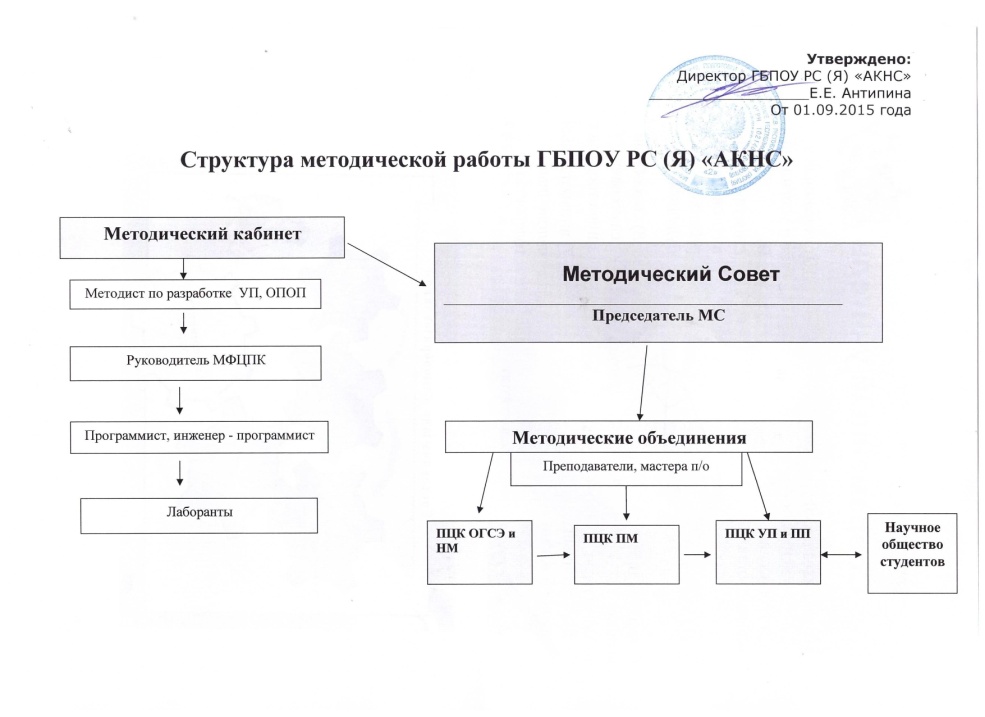 Организационная структура методической работы в ПОО (схема)Организационная структура методической работы в ПОО (схема)Организационная структура методической работы в ПОО (схема)Организационная структура методической работы в ПОО (схема)Организационная структура методической работы в ПОО (схема)Организационная структура методической работы в ПОО (схема)Организационная структура методической работы в ПОО (схема)Христенко Х.И. – руководитель  совещательного органа методической работыХристенко Х.И. – руководитель  совещательного органа методической работыХристенко Х.И. – руководитель  совещательного органа методической работыХристенко Х.И. – руководитель  совещательного органа методической работыХристенко Х.И. – руководитель  совещательного органа методической работыХристенко Х.И. – руководитель  совещательного органа методической работыХристенко Х.И. – руководитель  совещательного органа методической работыХристенко Х.И. – руководитель  совещательного органа методической работыХристенко Х.И. – руководитель  совещательного органа методической работы Третьякова И.Г. – методист по разработке УП, ОПОП Горохов А.А. -  руководитель МФЦПК  Третьякова И.Г. – методист по разработке УП, ОПОП Горохов А.А. -  руководитель МФЦПК  Третьякова И.Г. – методист по разработке УП, ОПОП Горохов А.А. -  руководитель МФЦПК  Третьякова И.Г. – методист по разработке УП, ОПОП Горохов А.А. -  руководитель МФЦПК  Третьякова И.Г. – методист по разработке УП, ОПОП Горохов А.А. -  руководитель МФЦПК  4.3. Сведения о предметно-цикловых комиссиях 4.3. Сведения о предметно-цикловых комиссиях 4.3. Сведения о предметно-цикловых комиссиях 4.3. Сведения о предметно-цикловых комиссиях 4.3. Сведения о предметно-цикловых комиссиях 4.3. Сведения о предметно-цикловых комиссиях№предметно-цикловая комиссияпредметно-цикловая комиссиякол-во членовФ.И.О. руководителяФ.И.О. руководителяФ.И.О. руководителяФ.И.О. руководителястаж руководства ПЦКстаж руководства ПЦКстаж руководства ПЦК 1Общественно-гуманитарныхдисциплинОбщественно-гуманитарныхдисциплин3Булдакова А.М.Булдакова А.М.Булдакова А.М.Булдакова А.М. 5 5 5 2ПрофессиональныхмодулейПрофессиональныхмодулей4Щербина С.Н.Щербина С.Н.Щербина С.Н.Щербина С.Н.1 1 1  3ПрофессиональныхпрактикПрофессиональныхпрактик6Барышенко Е.ГБарышенко Е.ГБарышенко Е.ГБарышенко Е.Г 1 1 14.4. Работа по методической теме образовательной организации (при наличии)4.4. Работа по методической теме образовательной организации (при наличии)4.4. Работа по методической теме образовательной организации (при наличии)4.4. Работа по методической теме образовательной организации (при наличии)4.4. Работа по методической теме образовательной организации (при наличии)4.4. Работа по методической теме образовательной организации (при наличии)4.4. Работа по методической теме образовательной организации (при наличии)4.4. Работа по методической теме образовательной организации (при наличии)4.4. Работа по методической теме образовательной организации (при наличии)4.4. Работа по методической теме образовательной организации (при наличии)Методическая  тема: Повышение рейтинга результативности работы за период 2013 – 2017 гг..Методическая  тема: Повышение рейтинга результативности работы за период 2013 – 2017 гг..Методическая  тема: Повышение рейтинга результативности работы за период 2013 – 2017 гг..Методическая  тема: Повышение рейтинга результативности работы за период 2013 – 2017 гг..Методическая  тема: Повышение рейтинга результативности работы за период 2013 – 2017 гг..Методическая  тема: Повышение рейтинга результативности работы за период 2013 – 2017 гг..Методическая  тема: Повышение рейтинга результативности работы за период 2013 – 2017 гг..Методическая  тема: Повышение рейтинга результативности работы за период 2013 – 2017 гг..Методическая  тема: Повышение рейтинга результативности работы за период 2013 – 2017 гг..Методическая  тема: Повышение рейтинга результативности работы за период 2013 – 2017 гг..начало реализации:2013/14;начало реализации:2013/14;начало реализации:2013/14;завершение реализации:2016/2017завершение реализации:2016/2017завершение реализации:2016/2017цель: Мотивация педагогического коллектива к достижению более высоких результатов по направлениям деятельности.цель: Мотивация педагогического коллектива к достижению более высоких результатов по направлениям деятельности.цель: Мотивация педагогического коллектива к достижению более высоких результатов по направлениям деятельности.цель: Мотивация педагогического коллектива к достижению более высоких результатов по направлениям деятельности.цель: Мотивация педагогического коллектива к достижению более высоких результатов по направлениям деятельности.цель: Мотивация педагогического коллектива к достижению более высоких результатов по направлениям деятельности.цель: Мотивация педагогического коллектива к достижению более высоких результатов по направлениям деятельности.цель: Мотивация педагогического коллектива к достижению более высоких результатов по направлениям деятельности.цель: Мотивация педагогического коллектива к достижению более высоких результатов по направлениям деятельности.цель: Мотивация педагогического коллектива к достижению более высоких результатов по направлениям деятельности.В рамках методической темы проведено в 2015-16 у.г.:В рамках методической темы проведено в 2015-16 у.г.:В рамках методической темы проведено в 2015-16 у.г.:В рамках методической темы проведено в 2015-16 у.г.:В рамках методической темы проведено в 2015-16 у.г.:В рамках методической темы проведено в 2015-16 у.г.:виды работыформа проведенияформа проведенияформа проведениякол-во участниковкол-во участниковорганизаторыорганизаторырезультатырезультатыпедагогический совет Выступление на тему «Повышение методической компетентности преподавателей, как главного фактора, обеспечивающего результативность процесса обучения студентов». Выступление на тему «Повышение методической компетентности преподавателей, как главного фактора, обеспечивающего результативность процесса обучения студентов». Выступление на тему «Повышение методической компетентности преподавателей, как главного фактора, обеспечивающего результативность процесса обучения студентов». 16 16 Метод.отдел Метод.отдел Принят к работе Принят к работепедагогический совет«Итоги и анализ учебно-методической  работы за I,II полугодия».«Итоги и анализ учебно-методической  работы за I,II полугодия».«Итоги и анализ учебно-методической  работы за I,II полугодия».2020Зам. директора  По УПР. Зам. директора  По УПР. Отчет Отчет семинары«Обеспечения участия студентов колледжа в научно-практических конференциях, конкурсах на колледжном, региональном, республиканском, российском уровнях»«Обеспечения участия студентов колледжа в научно-практических конференциях, конкурсах на колледжном, региональном, республиканском, российском уровнях»«Обеспечения участия студентов колледжа в научно-практических конференциях, конкурсах на колледжном, региональном, республиканском, российском уровнях» 9 9 Методист  Методист  План НИДС План НИДСоткрытые учебные занятия «Презентация педагогических инноваций педагога СПО» «Презентация педагогических инноваций педагога СПО» «Презентация педагогических инноваций педагога СПО» 9 9 Методист  Методист Конспект педагога Конспект педагога открытые учебные занятияПедагогика сотрудничестваПедагогика сотрудничестваПедагогика сотрудничества88Методист Методист Конспект педагога Конспект педагога другие (указать какие) Смотр  кабинетов Смотр  кабинетов Смотр  кабинетов 3 3Зам. директора По УПРЗам. директора По УПР Паспорт  Паспорт другие (указать какие) Защита методического портфолио педагога Защита методического портфолио педагога Защита методического портфолио педагога 9 9 Методист  Методист Портфолио педагогов  Портфолио педагогов  другие (указать какие) Круглый стол «Профессиональная культура и корпоративная этика педагога»  Круглый стол «Профессиональная культура и корпоративная этика педагога»  Круглый стол «Профессиональная культура и корпоративная этика педагога» 99 Педагог – библиотекарь  Педагог – библиотекарь  Кодекс педагога Кодекс педагога Беседа «Взгляд современности на педагогику Макаренко» Беседа «Взгляд современности на педагогику Макаренко» Беседа «Взгляд современности на педагогику Макаренко» 8 8 Педагог – библиотекарь  Педагог – библиотекарь  Тезисы  Тезисы Основные результаты за весь период реализации методической темы:Основные результаты за весь период реализации методической темы:Основные результаты за весь период реализации методической темы:Основные результаты за весь период реализации методической темы:Основные результаты за весь период реализации методической темы:Основные результаты за весь период реализации методической темы:Основные результаты за весь период реализации методической темы:Основные результаты за весь период реализации методической темы:Основные результаты за весь период реализации методической темы:2013 апрель -  выиграли Грант на сумму 100. 000 рублей по линии  МПО, ПиРК РС (Я) в конкурсе инновационных проектов профессиональных образовательных организаций, диплом I степени в направлении «Организация профессиональных образовательных организаций как центр инновационного развития села»;2014 апрель  - организовали и провели Международную конференцию «Новые технологии в оленеводстве как фактор устойчивого развития коренных малочисленных народов Севера».Открыли  Арктический  Цент домашнего оленеводства. 2014 апрель - подписали Соглашение и Меморандум о сотрудничестве с Ассоциацией Оленеводы Мира и Институтом оленеводства (Норвегия).2014 г. – получили сертификат от Международной  академии развития образовательных педагогических наук,  подтверждающий о внесении ГБПОУ РС (Я) «АКНС» в  Всероссийский Реестр «Лучшее социально-значимое образовательное учреждение – 2014 г.», данный сертификат подтверждает высшие показатели организации в современных экономических условиях, качественное оказание предоставляемых услуг, социально значимых в своей отрасли и регионе. 2014июнь- Директор (Антипина Е.Е) приняла участие в Международном семинаре «Коренные народы: культурное значение и защита Арктических святынь, создание партнерских отношений на основе взаимоуважения» заседании Ассамблеи Международного сотрудничества ВЕВО (участие приняли руководители учебных заведений, организаций и предприятий, работающих в сфере традиционных промыслов и культуры Северных народов из Финляндии, Норвегии, Дании, США (Аляска), России и др.,  - Отмечена благодарственным  письмом от Организации Центра саамского региона.  2015 г. - Разработали проект для участия в конкурсе  Инновационных проектов по созданию и развитию  профессионально – образовательных кластеров «Тундровое домашнее оленеводство и внедрение инновационных технологий»,  является первым документом в ряду документов, разрабатываемых в рамках инновационной деятельности.2015 -  выиграли Конкурс Инновационных проектов по созданию и развитию  профессионально – образовательных кластеров, по линии МПО, ПиРК РС (Я), выделены средства из федерального бюджета на поддержку инновационной инфраструктуры в сумме 2, 0 млн. рублей. 2015 – Диплом  «100 Лучших организаций СПО России», г. Санкт-Петербург.2015 – Директор ГБПОУ РС (Я) «АКНС» удостоен Почетного  знака  «Директор года – 2015», г. Санкт-Петербург.2015  ноябрь -  Проведение международного семинара  Носэгчэр, ЕАЛЛЮ по теме«Современные подходы в развитии оленеводства», Черский (Партнеры:Институт  циркумполярного оленеводства Университета Арктики, Международный  центр оленеводства, Ассоциацией «Оленеводы Мира»).2016 апрель - ГБПОУ РС (Я) «АКНС»  отмечен Дипломом I степени XIV Международного   конкурса   им. А.С. Макаренко (конкурс исследовательских, социальных и художественных проектов) г. Москва 2016 апрель – Директор  (Антипина Е.Е.) ГБПОУ РС (Я) «АКНС»  награждена Медалью  А.С. Макаренко за выдающийся вклад в практическую реализацию «Педагогики дела».2016 апрель – АКНС участник Конкурса Инноваций в Образовании (КИвО) проводился Институтом образования, НИУ Высшей школой экономики при поддержки Агенства Стратегических Инициатив, г. Москва, сертификат 2013 апрель -  выиграли Грант на сумму 100. 000 рублей по линии  МПО, ПиРК РС (Я) в конкурсе инновационных проектов профессиональных образовательных организаций, диплом I степени в направлении «Организация профессиональных образовательных организаций как центр инновационного развития села»;2014 апрель  - организовали и провели Международную конференцию «Новые технологии в оленеводстве как фактор устойчивого развития коренных малочисленных народов Севера».Открыли  Арктический  Цент домашнего оленеводства. 2014 апрель - подписали Соглашение и Меморандум о сотрудничестве с Ассоциацией Оленеводы Мира и Институтом оленеводства (Норвегия).2014 г. – получили сертификат от Международной  академии развития образовательных педагогических наук,  подтверждающий о внесении ГБПОУ РС (Я) «АКНС» в  Всероссийский Реестр «Лучшее социально-значимое образовательное учреждение – 2014 г.», данный сертификат подтверждает высшие показатели организации в современных экономических условиях, качественное оказание предоставляемых услуг, социально значимых в своей отрасли и регионе. 2014июнь- Директор (Антипина Е.Е) приняла участие в Международном семинаре «Коренные народы: культурное значение и защита Арктических святынь, создание партнерских отношений на основе взаимоуважения» заседании Ассамблеи Международного сотрудничества ВЕВО (участие приняли руководители учебных заведений, организаций и предприятий, работающих в сфере традиционных промыслов и культуры Северных народов из Финляндии, Норвегии, Дании, США (Аляска), России и др.,  - Отмечена благодарственным  письмом от Организации Центра саамского региона.  2015 г. - Разработали проект для участия в конкурсе  Инновационных проектов по созданию и развитию  профессионально – образовательных кластеров «Тундровое домашнее оленеводство и внедрение инновационных технологий»,  является первым документом в ряду документов, разрабатываемых в рамках инновационной деятельности.2015 -  выиграли Конкурс Инновационных проектов по созданию и развитию  профессионально – образовательных кластеров, по линии МПО, ПиРК РС (Я), выделены средства из федерального бюджета на поддержку инновационной инфраструктуры в сумме 2, 0 млн. рублей. 2015 – Диплом  «100 Лучших организаций СПО России», г. Санкт-Петербург.2015 – Директор ГБПОУ РС (Я) «АКНС» удостоен Почетного  знака  «Директор года – 2015», г. Санкт-Петербург.2015  ноябрь -  Проведение международного семинара  Носэгчэр, ЕАЛЛЮ по теме«Современные подходы в развитии оленеводства», Черский (Партнеры:Институт  циркумполярного оленеводства Университета Арктики, Международный  центр оленеводства, Ассоциацией «Оленеводы Мира»).2016 апрель - ГБПОУ РС (Я) «АКНС»  отмечен Дипломом I степени XIV Международного   конкурса   им. А.С. Макаренко (конкурс исследовательских, социальных и художественных проектов) г. Москва 2016 апрель – Директор  (Антипина Е.Е.) ГБПОУ РС (Я) «АКНС»  награждена Медалью  А.С. Макаренко за выдающийся вклад в практическую реализацию «Педагогики дела».2016 апрель – АКНС участник Конкурса Инноваций в Образовании (КИвО) проводился Институтом образования, НИУ Высшей школой экономики при поддержки Агенства Стратегических Инициатив, г. Москва, сертификат 2013 апрель -  выиграли Грант на сумму 100. 000 рублей по линии  МПО, ПиРК РС (Я) в конкурсе инновационных проектов профессиональных образовательных организаций, диплом I степени в направлении «Организация профессиональных образовательных организаций как центр инновационного развития села»;2014 апрель  - организовали и провели Международную конференцию «Новые технологии в оленеводстве как фактор устойчивого развития коренных малочисленных народов Севера».Открыли  Арктический  Цент домашнего оленеводства. 2014 апрель - подписали Соглашение и Меморандум о сотрудничестве с Ассоциацией Оленеводы Мира и Институтом оленеводства (Норвегия).2014 г. – получили сертификат от Международной  академии развития образовательных педагогических наук,  подтверждающий о внесении ГБПОУ РС (Я) «АКНС» в  Всероссийский Реестр «Лучшее социально-значимое образовательное учреждение – 2014 г.», данный сертификат подтверждает высшие показатели организации в современных экономических условиях, качественное оказание предоставляемых услуг, социально значимых в своей отрасли и регионе. 2014июнь- Директор (Антипина Е.Е) приняла участие в Международном семинаре «Коренные народы: культурное значение и защита Арктических святынь, создание партнерских отношений на основе взаимоуважения» заседании Ассамблеи Международного сотрудничества ВЕВО (участие приняли руководители учебных заведений, организаций и предприятий, работающих в сфере традиционных промыслов и культуры Северных народов из Финляндии, Норвегии, Дании, США (Аляска), России и др.,  - Отмечена благодарственным  письмом от Организации Центра саамского региона.  2015 г. - Разработали проект для участия в конкурсе  Инновационных проектов по созданию и развитию  профессионально – образовательных кластеров «Тундровое домашнее оленеводство и внедрение инновационных технологий»,  является первым документом в ряду документов, разрабатываемых в рамках инновационной деятельности.2015 -  выиграли Конкурс Инновационных проектов по созданию и развитию  профессионально – образовательных кластеров, по линии МПО, ПиРК РС (Я), выделены средства из федерального бюджета на поддержку инновационной инфраструктуры в сумме 2, 0 млн. рублей. 2015 – Диплом  «100 Лучших организаций СПО России», г. Санкт-Петербург.2015 – Директор ГБПОУ РС (Я) «АКНС» удостоен Почетного  знака  «Директор года – 2015», г. Санкт-Петербург.2015  ноябрь -  Проведение международного семинара  Носэгчэр, ЕАЛЛЮ по теме«Современные подходы в развитии оленеводства», Черский (Партнеры:Институт  циркумполярного оленеводства Университета Арктики, Международный  центр оленеводства, Ассоциацией «Оленеводы Мира»).2016 апрель - ГБПОУ РС (Я) «АКНС»  отмечен Дипломом I степени XIV Международного   конкурса   им. А.С. Макаренко (конкурс исследовательских, социальных и художественных проектов) г. Москва 2016 апрель – Директор  (Антипина Е.Е.) ГБПОУ РС (Я) «АКНС»  награждена Медалью  А.С. Макаренко за выдающийся вклад в практическую реализацию «Педагогики дела».2016 апрель – АКНС участник Конкурса Инноваций в Образовании (КИвО) проводился Институтом образования, НИУ Высшей школой экономики при поддержки Агенства Стратегических Инициатив, г. Москва, сертификат 2013 апрель -  выиграли Грант на сумму 100. 000 рублей по линии  МПО, ПиРК РС (Я) в конкурсе инновационных проектов профессиональных образовательных организаций, диплом I степени в направлении «Организация профессиональных образовательных организаций как центр инновационного развития села»;2014 апрель  - организовали и провели Международную конференцию «Новые технологии в оленеводстве как фактор устойчивого развития коренных малочисленных народов Севера».Открыли  Арктический  Цент домашнего оленеводства. 2014 апрель - подписали Соглашение и Меморандум о сотрудничестве с Ассоциацией Оленеводы Мира и Институтом оленеводства (Норвегия).2014 г. – получили сертификат от Международной  академии развития образовательных педагогических наук,  подтверждающий о внесении ГБПОУ РС (Я) «АКНС» в  Всероссийский Реестр «Лучшее социально-значимое образовательное учреждение – 2014 г.», данный сертификат подтверждает высшие показатели организации в современных экономических условиях, качественное оказание предоставляемых услуг, социально значимых в своей отрасли и регионе. 2014июнь- Директор (Антипина Е.Е) приняла участие в Международном семинаре «Коренные народы: культурное значение и защита Арктических святынь, создание партнерских отношений на основе взаимоуважения» заседании Ассамблеи Международного сотрудничества ВЕВО (участие приняли руководители учебных заведений, организаций и предприятий, работающих в сфере традиционных промыслов и культуры Северных народов из Финляндии, Норвегии, Дании, США (Аляска), России и др.,  - Отмечена благодарственным  письмом от Организации Центра саамского региона.  2015 г. - Разработали проект для участия в конкурсе  Инновационных проектов по созданию и развитию  профессионально – образовательных кластеров «Тундровое домашнее оленеводство и внедрение инновационных технологий»,  является первым документом в ряду документов, разрабатываемых в рамках инновационной деятельности.2015 -  выиграли Конкурс Инновационных проектов по созданию и развитию  профессионально – образовательных кластеров, по линии МПО, ПиРК РС (Я), выделены средства из федерального бюджета на поддержку инновационной инфраструктуры в сумме 2, 0 млн. рублей. 2015 – Диплом  «100 Лучших организаций СПО России», г. Санкт-Петербург.2015 – Директор ГБПОУ РС (Я) «АКНС» удостоен Почетного  знака  «Директор года – 2015», г. Санкт-Петербург.2015  ноябрь -  Проведение международного семинара  Носэгчэр, ЕАЛЛЮ по теме«Современные подходы в развитии оленеводства», Черский (Партнеры:Институт  циркумполярного оленеводства Университета Арктики, Международный  центр оленеводства, Ассоциацией «Оленеводы Мира»).2016 апрель - ГБПОУ РС (Я) «АКНС»  отмечен Дипломом I степени XIV Международного   конкурса   им. А.С. Макаренко (конкурс исследовательских, социальных и художественных проектов) г. Москва 2016 апрель – Директор  (Антипина Е.Е.) ГБПОУ РС (Я) «АКНС»  награждена Медалью  А.С. Макаренко за выдающийся вклад в практическую реализацию «Педагогики дела».2016 апрель – АКНС участник Конкурса Инноваций в Образовании (КИвО) проводился Институтом образования, НИУ Высшей школой экономики при поддержки Агенства Стратегических Инициатив, г. Москва, сертификат 2013 апрель -  выиграли Грант на сумму 100. 000 рублей по линии  МПО, ПиРК РС (Я) в конкурсе инновационных проектов профессиональных образовательных организаций, диплом I степени в направлении «Организация профессиональных образовательных организаций как центр инновационного развития села»;2014 апрель  - организовали и провели Международную конференцию «Новые технологии в оленеводстве как фактор устойчивого развития коренных малочисленных народов Севера».Открыли  Арктический  Цент домашнего оленеводства. 2014 апрель - подписали Соглашение и Меморандум о сотрудничестве с Ассоциацией Оленеводы Мира и Институтом оленеводства (Норвегия).2014 г. – получили сертификат от Международной  академии развития образовательных педагогических наук,  подтверждающий о внесении ГБПОУ РС (Я) «АКНС» в  Всероссийский Реестр «Лучшее социально-значимое образовательное учреждение – 2014 г.», данный сертификат подтверждает высшие показатели организации в современных экономических условиях, качественное оказание предоставляемых услуг, социально значимых в своей отрасли и регионе. 2014июнь- Директор (Антипина Е.Е) приняла участие в Международном семинаре «Коренные народы: культурное значение и защита Арктических святынь, создание партнерских отношений на основе взаимоуважения» заседании Ассамблеи Международного сотрудничества ВЕВО (участие приняли руководители учебных заведений, организаций и предприятий, работающих в сфере традиционных промыслов и культуры Северных народов из Финляндии, Норвегии, Дании, США (Аляска), России и др.,  - Отмечена благодарственным  письмом от Организации Центра саамского региона.  2015 г. - Разработали проект для участия в конкурсе  Инновационных проектов по созданию и развитию  профессионально – образовательных кластеров «Тундровое домашнее оленеводство и внедрение инновационных технологий»,  является первым документом в ряду документов, разрабатываемых в рамках инновационной деятельности.2015 -  выиграли Конкурс Инновационных проектов по созданию и развитию  профессионально – образовательных кластеров, по линии МПО, ПиРК РС (Я), выделены средства из федерального бюджета на поддержку инновационной инфраструктуры в сумме 2, 0 млн. рублей. 2015 – Диплом  «100 Лучших организаций СПО России», г. Санкт-Петербург.2015 – Директор ГБПОУ РС (Я) «АКНС» удостоен Почетного  знака  «Директор года – 2015», г. Санкт-Петербург.2015  ноябрь -  Проведение международного семинара  Носэгчэр, ЕАЛЛЮ по теме«Современные подходы в развитии оленеводства», Черский (Партнеры:Институт  циркумполярного оленеводства Университета Арктики, Международный  центр оленеводства, Ассоциацией «Оленеводы Мира»).2016 апрель - ГБПОУ РС (Я) «АКНС»  отмечен Дипломом I степени XIV Международного   конкурса   им. А.С. Макаренко (конкурс исследовательских, социальных и художественных проектов) г. Москва 2016 апрель – Директор  (Антипина Е.Е.) ГБПОУ РС (Я) «АКНС»  награждена Медалью  А.С. Макаренко за выдающийся вклад в практическую реализацию «Педагогики дела».2016 апрель – АКНС участник Конкурса Инноваций в Образовании (КИвО) проводился Институтом образования, НИУ Высшей школой экономики при поддержки Агенства Стратегических Инициатив, г. Москва, сертификат 2013 апрель -  выиграли Грант на сумму 100. 000 рублей по линии  МПО, ПиРК РС (Я) в конкурсе инновационных проектов профессиональных образовательных организаций, диплом I степени в направлении «Организация профессиональных образовательных организаций как центр инновационного развития села»;2014 апрель  - организовали и провели Международную конференцию «Новые технологии в оленеводстве как фактор устойчивого развития коренных малочисленных народов Севера».Открыли  Арктический  Цент домашнего оленеводства. 2014 апрель - подписали Соглашение и Меморандум о сотрудничестве с Ассоциацией Оленеводы Мира и Институтом оленеводства (Норвегия).2014 г. – получили сертификат от Международной  академии развития образовательных педагогических наук,  подтверждающий о внесении ГБПОУ РС (Я) «АКНС» в  Всероссийский Реестр «Лучшее социально-значимое образовательное учреждение – 2014 г.», данный сертификат подтверждает высшие показатели организации в современных экономических условиях, качественное оказание предоставляемых услуг, социально значимых в своей отрасли и регионе. 2014июнь- Директор (Антипина Е.Е) приняла участие в Международном семинаре «Коренные народы: культурное значение и защита Арктических святынь, создание партнерских отношений на основе взаимоуважения» заседании Ассамблеи Международного сотрудничества ВЕВО (участие приняли руководители учебных заведений, организаций и предприятий, работающих в сфере традиционных промыслов и культуры Северных народов из Финляндии, Норвегии, Дании, США (Аляска), России и др.,  - Отмечена благодарственным  письмом от Организации Центра саамского региона.  2015 г. - Разработали проект для участия в конкурсе  Инновационных проектов по созданию и развитию  профессионально – образовательных кластеров «Тундровое домашнее оленеводство и внедрение инновационных технологий»,  является первым документом в ряду документов, разрабатываемых в рамках инновационной деятельности.2015 -  выиграли Конкурс Инновационных проектов по созданию и развитию  профессионально – образовательных кластеров, по линии МПО, ПиРК РС (Я), выделены средства из федерального бюджета на поддержку инновационной инфраструктуры в сумме 2, 0 млн. рублей. 2015 – Диплом  «100 Лучших организаций СПО России», г. Санкт-Петербург.2015 – Директор ГБПОУ РС (Я) «АКНС» удостоен Почетного  знака  «Директор года – 2015», г. Санкт-Петербург.2015  ноябрь -  Проведение международного семинара  Носэгчэр, ЕАЛЛЮ по теме«Современные подходы в развитии оленеводства», Черский (Партнеры:Институт  циркумполярного оленеводства Университета Арктики, Международный  центр оленеводства, Ассоциацией «Оленеводы Мира»).2016 апрель - ГБПОУ РС (Я) «АКНС»  отмечен Дипломом I степени XIV Международного   конкурса   им. А.С. Макаренко (конкурс исследовательских, социальных и художественных проектов) г. Москва 2016 апрель – Директор  (Антипина Е.Е.) ГБПОУ РС (Я) «АКНС»  награждена Медалью  А.С. Макаренко за выдающийся вклад в практическую реализацию «Педагогики дела».2016 апрель – АКНС участник Конкурса Инноваций в Образовании (КИвО) проводился Институтом образования, НИУ Высшей школой экономики при поддержки Агенства Стратегических Инициатив, г. Москва, сертификат 2013 апрель -  выиграли Грант на сумму 100. 000 рублей по линии  МПО, ПиРК РС (Я) в конкурсе инновационных проектов профессиональных образовательных организаций, диплом I степени в направлении «Организация профессиональных образовательных организаций как центр инновационного развития села»;2014 апрель  - организовали и провели Международную конференцию «Новые технологии в оленеводстве как фактор устойчивого развития коренных малочисленных народов Севера».Открыли  Арктический  Цент домашнего оленеводства. 2014 апрель - подписали Соглашение и Меморандум о сотрудничестве с Ассоциацией Оленеводы Мира и Институтом оленеводства (Норвегия).2014 г. – получили сертификат от Международной  академии развития образовательных педагогических наук,  подтверждающий о внесении ГБПОУ РС (Я) «АКНС» в  Всероссийский Реестр «Лучшее социально-значимое образовательное учреждение – 2014 г.», данный сертификат подтверждает высшие показатели организации в современных экономических условиях, качественное оказание предоставляемых услуг, социально значимых в своей отрасли и регионе. 2014июнь- Директор (Антипина Е.Е) приняла участие в Международном семинаре «Коренные народы: культурное значение и защита Арктических святынь, создание партнерских отношений на основе взаимоуважения» заседании Ассамблеи Международного сотрудничества ВЕВО (участие приняли руководители учебных заведений, организаций и предприятий, работающих в сфере традиционных промыслов и культуры Северных народов из Финляндии, Норвегии, Дании, США (Аляска), России и др.,  - Отмечена благодарственным  письмом от Организации Центра саамского региона.  2015 г. - Разработали проект для участия в конкурсе  Инновационных проектов по созданию и развитию  профессионально – образовательных кластеров «Тундровое домашнее оленеводство и внедрение инновационных технологий»,  является первым документом в ряду документов, разрабатываемых в рамках инновационной деятельности.2015 -  выиграли Конкурс Инновационных проектов по созданию и развитию  профессионально – образовательных кластеров, по линии МПО, ПиРК РС (Я), выделены средства из федерального бюджета на поддержку инновационной инфраструктуры в сумме 2, 0 млн. рублей. 2015 – Диплом  «100 Лучших организаций СПО России», г. Санкт-Петербург.2015 – Директор ГБПОУ РС (Я) «АКНС» удостоен Почетного  знака  «Директор года – 2015», г. Санкт-Петербург.2015  ноябрь -  Проведение международного семинара  Носэгчэр, ЕАЛЛЮ по теме«Современные подходы в развитии оленеводства», Черский (Партнеры:Институт  циркумполярного оленеводства Университета Арктики, Международный  центр оленеводства, Ассоциацией «Оленеводы Мира»).2016 апрель - ГБПОУ РС (Я) «АКНС»  отмечен Дипломом I степени XIV Международного   конкурса   им. А.С. Макаренко (конкурс исследовательских, социальных и художественных проектов) г. Москва 2016 апрель – Директор  (Антипина Е.Е.) ГБПОУ РС (Я) «АКНС»  награждена Медалью  А.С. Макаренко за выдающийся вклад в практическую реализацию «Педагогики дела».2016 апрель – АКНС участник Конкурса Инноваций в Образовании (КИвО) проводился Институтом образования, НИУ Высшей школой экономики при поддержки Агенства Стратегических Инициатив, г. Москва, сертификат 2013 апрель -  выиграли Грант на сумму 100. 000 рублей по линии  МПО, ПиРК РС (Я) в конкурсе инновационных проектов профессиональных образовательных организаций, диплом I степени в направлении «Организация профессиональных образовательных организаций как центр инновационного развития села»;2014 апрель  - организовали и провели Международную конференцию «Новые технологии в оленеводстве как фактор устойчивого развития коренных малочисленных народов Севера».Открыли  Арктический  Цент домашнего оленеводства. 2014 апрель - подписали Соглашение и Меморандум о сотрудничестве с Ассоциацией Оленеводы Мира и Институтом оленеводства (Норвегия).2014 г. – получили сертификат от Международной  академии развития образовательных педагогических наук,  подтверждающий о внесении ГБПОУ РС (Я) «АКНС» в  Всероссийский Реестр «Лучшее социально-значимое образовательное учреждение – 2014 г.», данный сертификат подтверждает высшие показатели организации в современных экономических условиях, качественное оказание предоставляемых услуг, социально значимых в своей отрасли и регионе. 2014июнь- Директор (Антипина Е.Е) приняла участие в Международном семинаре «Коренные народы: культурное значение и защита Арктических святынь, создание партнерских отношений на основе взаимоуважения» заседании Ассамблеи Международного сотрудничества ВЕВО (участие приняли руководители учебных заведений, организаций и предприятий, работающих в сфере традиционных промыслов и культуры Северных народов из Финляндии, Норвегии, Дании, США (Аляска), России и др.,  - Отмечена благодарственным  письмом от Организации Центра саамского региона.  2015 г. - Разработали проект для участия в конкурсе  Инновационных проектов по созданию и развитию  профессионально – образовательных кластеров «Тундровое домашнее оленеводство и внедрение инновационных технологий»,  является первым документом в ряду документов, разрабатываемых в рамках инновационной деятельности.2015 -  выиграли Конкурс Инновационных проектов по созданию и развитию  профессионально – образовательных кластеров, по линии МПО, ПиРК РС (Я), выделены средства из федерального бюджета на поддержку инновационной инфраструктуры в сумме 2, 0 млн. рублей. 2015 – Диплом  «100 Лучших организаций СПО России», г. Санкт-Петербург.2015 – Директор ГБПОУ РС (Я) «АКНС» удостоен Почетного  знака  «Директор года – 2015», г. Санкт-Петербург.2015  ноябрь -  Проведение международного семинара  Носэгчэр, ЕАЛЛЮ по теме«Современные подходы в развитии оленеводства», Черский (Партнеры:Институт  циркумполярного оленеводства Университета Арктики, Международный  центр оленеводства, Ассоциацией «Оленеводы Мира»).2016 апрель - ГБПОУ РС (Я) «АКНС»  отмечен Дипломом I степени XIV Международного   конкурса   им. А.С. Макаренко (конкурс исследовательских, социальных и художественных проектов) г. Москва 2016 апрель – Директор  (Антипина Е.Е.) ГБПОУ РС (Я) «АКНС»  награждена Медалью  А.С. Макаренко за выдающийся вклад в практическую реализацию «Педагогики дела».2016 апрель – АКНС участник Конкурса Инноваций в Образовании (КИвО) проводился Институтом образования, НИУ Высшей школой экономики при поддержки Агенства Стратегических Инициатив, г. Москва, сертификат 2013 апрель -  выиграли Грант на сумму 100. 000 рублей по линии  МПО, ПиРК РС (Я) в конкурсе инновационных проектов профессиональных образовательных организаций, диплом I степени в направлении «Организация профессиональных образовательных организаций как центр инновационного развития села»;2014 апрель  - организовали и провели Международную конференцию «Новые технологии в оленеводстве как фактор устойчивого развития коренных малочисленных народов Севера».Открыли  Арктический  Цент домашнего оленеводства. 2014 апрель - подписали Соглашение и Меморандум о сотрудничестве с Ассоциацией Оленеводы Мира и Институтом оленеводства (Норвегия).2014 г. – получили сертификат от Международной  академии развития образовательных педагогических наук,  подтверждающий о внесении ГБПОУ РС (Я) «АКНС» в  Всероссийский Реестр «Лучшее социально-значимое образовательное учреждение – 2014 г.», данный сертификат подтверждает высшие показатели организации в современных экономических условиях, качественное оказание предоставляемых услуг, социально значимых в своей отрасли и регионе. 2014июнь- Директор (Антипина Е.Е) приняла участие в Международном семинаре «Коренные народы: культурное значение и защита Арктических святынь, создание партнерских отношений на основе взаимоуважения» заседании Ассамблеи Международного сотрудничества ВЕВО (участие приняли руководители учебных заведений, организаций и предприятий, работающих в сфере традиционных промыслов и культуры Северных народов из Финляндии, Норвегии, Дании, США (Аляска), России и др.,  - Отмечена благодарственным  письмом от Организации Центра саамского региона.  2015 г. - Разработали проект для участия в конкурсе  Инновационных проектов по созданию и развитию  профессионально – образовательных кластеров «Тундровое домашнее оленеводство и внедрение инновационных технологий»,  является первым документом в ряду документов, разрабатываемых в рамках инновационной деятельности.2015 -  выиграли Конкурс Инновационных проектов по созданию и развитию  профессионально – образовательных кластеров, по линии МПО, ПиРК РС (Я), выделены средства из федерального бюджета на поддержку инновационной инфраструктуры в сумме 2, 0 млн. рублей. 2015 – Диплом  «100 Лучших организаций СПО России», г. Санкт-Петербург.2015 – Директор ГБПОУ РС (Я) «АКНС» удостоен Почетного  знака  «Директор года – 2015», г. Санкт-Петербург.2015  ноябрь -  Проведение международного семинара  Носэгчэр, ЕАЛЛЮ по теме«Современные подходы в развитии оленеводства», Черский (Партнеры:Институт  циркумполярного оленеводства Университета Арктики, Международный  центр оленеводства, Ассоциацией «Оленеводы Мира»).2016 апрель - ГБПОУ РС (Я) «АКНС»  отмечен Дипломом I степени XIV Международного   конкурса   им. А.С. Макаренко (конкурс исследовательских, социальных и художественных проектов) г. Москва 2016 апрель – Директор  (Антипина Е.Е.) ГБПОУ РС (Я) «АКНС»  награждена Медалью  А.С. Макаренко за выдающийся вклад в практическую реализацию «Педагогики дела».2016 апрель – АКНС участник Конкурса Инноваций в Образовании (КИвО) проводился Институтом образования, НИУ Высшей школой экономики при поддержки Агенства Стратегических Инициатив, г. Москва, сертификат 2013 апрель -  выиграли Грант на сумму 100. 000 рублей по линии  МПО, ПиРК РС (Я) в конкурсе инновационных проектов профессиональных образовательных организаций, диплом I степени в направлении «Организация профессиональных образовательных организаций как центр инновационного развития села»;2014 апрель  - организовали и провели Международную конференцию «Новые технологии в оленеводстве как фактор устойчивого развития коренных малочисленных народов Севера».Открыли  Арктический  Цент домашнего оленеводства. 2014 апрель - подписали Соглашение и Меморандум о сотрудничестве с Ассоциацией Оленеводы Мира и Институтом оленеводства (Норвегия).2014 г. – получили сертификат от Международной  академии развития образовательных педагогических наук,  подтверждающий о внесении ГБПОУ РС (Я) «АКНС» в  Всероссийский Реестр «Лучшее социально-значимое образовательное учреждение – 2014 г.», данный сертификат подтверждает высшие показатели организации в современных экономических условиях, качественное оказание предоставляемых услуг, социально значимых в своей отрасли и регионе. 2014июнь- Директор (Антипина Е.Е) приняла участие в Международном семинаре «Коренные народы: культурное значение и защита Арктических святынь, создание партнерских отношений на основе взаимоуважения» заседании Ассамблеи Международного сотрудничества ВЕВО (участие приняли руководители учебных заведений, организаций и предприятий, работающих в сфере традиционных промыслов и культуры Северных народов из Финляндии, Норвегии, Дании, США (Аляска), России и др.,  - Отмечена благодарственным  письмом от Организации Центра саамского региона.  2015 г. - Разработали проект для участия в конкурсе  Инновационных проектов по созданию и развитию  профессионально – образовательных кластеров «Тундровое домашнее оленеводство и внедрение инновационных технологий»,  является первым документом в ряду документов, разрабатываемых в рамках инновационной деятельности.2015 -  выиграли Конкурс Инновационных проектов по созданию и развитию  профессионально – образовательных кластеров, по линии МПО, ПиРК РС (Я), выделены средства из федерального бюджета на поддержку инновационной инфраструктуры в сумме 2, 0 млн. рублей. 2015 – Диплом  «100 Лучших организаций СПО России», г. Санкт-Петербург.2015 – Директор ГБПОУ РС (Я) «АКНС» удостоен Почетного  знака  «Директор года – 2015», г. Санкт-Петербург.2015  ноябрь -  Проведение международного семинара  Носэгчэр, ЕАЛЛЮ по теме«Современные подходы в развитии оленеводства», Черский (Партнеры:Институт  циркумполярного оленеводства Университета Арктики, Международный  центр оленеводства, Ассоциацией «Оленеводы Мира»).2016 апрель - ГБПОУ РС (Я) «АКНС»  отмечен Дипломом I степени XIV Международного   конкурса   им. А.С. Макаренко (конкурс исследовательских, социальных и художественных проектов) г. Москва 2016 апрель – Директор  (Антипина Е.Е.) ГБПОУ РС (Я) «АКНС»  награждена Медалью  А.С. Макаренко за выдающийся вклад в практическую реализацию «Педагогики дела».2016 апрель – АКНС участник Конкурса Инноваций в Образовании (КИвО) проводился Институтом образования, НИУ Высшей школой экономики при поддержки Агенства Стратегических Инициатив, г. Москва, сертификат Форма предъявления результатов по окончании реализации методической темы:Отчеты, Портфолио достиженийФорма предъявления результатов по окончании реализации методической темы:Отчеты, Портфолио достиженийФорма предъявления результатов по окончании реализации методической темы:Отчеты, Портфолио достиженийФорма предъявления результатов по окончании реализации методической темы:Отчеты, Портфолио достиженийФорма предъявления результатов по окончании реализации методической темы:Отчеты, Портфолио достиженийФорма предъявления результатов по окончании реализации методической темы:Отчеты, Портфолио достиженийФорма предъявления результатов по окончании реализации методической темы:Отчеты, Портфолио достиженийФорма предъявления результатов по окончании реализации методической темы:Отчеты, Портфолио достиженийФорма предъявления результатов по окончании реализации методической темы:Отчеты, Портфолио достиженийФорма предъявления результатов по окончании реализации методической темы:Отчеты, Портфолио достижений4.5. Распространение педагогического опыта на республиканском, всероссийском и международном уровнях (за последние 3 года)4.5. Распространение педагогического опыта на республиканском, всероссийском и международном уровнях (за последние 3 года)4.5. Распространение педагогического опыта на республиканском, всероссийском и международном уровнях (за последние 3 года)4.5. Распространение педагогического опыта на республиканском, всероссийском и международном уровнях (за последние 3 года)4.5. Распространение педагогического опыта на республиканском, всероссийском и международном уровнях (за последние 3 года)4.5. Распространение педагогического опыта на республиканском, всероссийском и международном уровнях (за последние 3 года)4.5. Распространение педагогического опыта на республиканском, всероссийском и международном уровнях (за последние 3 года)4.5. Распространение педагогического опыта на республиканском, всероссийском и международном уровнях (за последние 3 года)4.5. Распространение педагогического опыта на республиканском, всероссийском и международном уровнях (за последние 3 года)4.5. Распространение педагогического опыта на республиканском, всероссийском и международном уровнях (за последние 3 года)4.5. Распространение педагогического опыта на республиканском, всероссийском и международном уровнях (за последние 3 года)4.5. Распространение педагогического опыта на республиканском, всероссийском и международном уровнях (за последние 3 года)4.5. Распространение педагогического опыта на республиканском, всероссийском и международном уровнях (за последние 3 года)4.5. Распространение педагогического опыта на республиканском, всероссийском и международном уровнях (за последние 3 года)4.5. Распространение педагогического опыта на республиканском, всероссийском и международном уровнях (за последние 3 года)4.5. Распространение педагогического опыта на республиканском, всероссийском и международном уровнях (за последние 3 года)№Ф.И.О. (полностью)уровеньуровеньформа форма форма годгодтематематематематемаподтверждающий документподтверждающий документ 1 Булдакова АМ Общероссийский дистанционный конкурс для педагогов ИМЦ «Алые паруса» (сетевое методическое объединение педагогов) Общероссийский дистанционный конкурс для педагогов ИМЦ «Алые паруса» (сетевое методическое объединение педагогов) Заочно Заочно Заочно Декабрь 2014, г. Кемерово Декабрь 2014, г. КемеровоРазработка урока  «Элементы народной культуры в политической символике Республики Саха (Якутия)”Разработка урока  «Элементы народной культуры в политической символике Республики Саха (Якутия)”Разработка урока  «Элементы народной культуры в политической символике Республики Саха (Якутия)”Разработка урока  «Элементы народной культуры в политической символике Республики Саха (Якутия)”Разработка урока  «Элементы народной культуры в политической символике Республики Саха (Якутия)”Сертификат участника Сертификат участника  1 Булдакова АМ Общероссийский дистанционный конкурс для педагогов ИМЦ «Алые паруса» (сетевое методическое объединение педагогов) Общероссийский дистанционный конкурс для педагогов ИМЦ «Алые паруса» (сетевое методическое объединение педагогов) Заочно Заочно Заочно Декабрь 2014, г. Кемерово Декабрь 2014, г. КемеровоРазработка урока  «Олонхо - героический эпос и народная философия якутов»Разработка урока  «Олонхо - героический эпос и народная философия якутов»Разработка урока  «Олонхо - героический эпос и народная философия якутов»Разработка урока  «Олонхо - героический эпос и народная философия якутов»Разработка урока  «Олонхо - героический эпос и народная философия якутов» «Лучшая методическая разработка 2014 год» Диплом 3 степени «Лучшая методическая разработка 2014 год» Диплом 3 степениСлепцова А.Н. Общероссийский дистанционный конкурс для педагогов ИМЦ «Алые паруса» (сетевое методическое объединение педагогов) Общероссийский дистанционный конкурс для педагогов ИМЦ «Алые паруса» (сетевое методическое объединение педагогов) Заочно Заочно Заочно Декабрь 2014, г. Кемерово Декабрь 2014, г. КемеровоСтатья «Проблемы пастбищеоборота в кочевой родовой общине коренных малочисленных народов Севера  - чукчей  «Тэвр»Статья «Проблемы пастбищеоборота в кочевой родовой общине коренных малочисленных народов Севера  - чукчей  «Тэвр»Статья «Проблемы пастбищеоборота в кочевой родовой общине коренных малочисленных народов Севера  - чукчей  «Тэвр»Статья «Проблемы пастбищеоборота в кочевой родовой общине коренных малочисленных народов Севера  - чукчей  «Тэвр»Статья «Проблемы пастбищеоборота в кочевой родовой общине коренных малочисленных народов Севера  - чукчей  «Тэвр»Диплом 3 степениДиплом 3 степениЧеревко В.Ф. Общероссийский дистанционный конкурс для педагогов ИМЦ «Алые паруса» (сетевое методическое объединение педагогов) Общероссийский дистанционный конкурс для педагогов ИМЦ «Алые паруса» (сетевое методическое объединение педагогов) Заочно Заочно Заочно Декабрь 2014, г. Кемерово Декабрь 2014, г. КемеровоСтатья «Приготовление рыбных консервов в домашних условиях»Статья «Приготовление рыбных консервов в домашних условиях»Статья «Приготовление рыбных консервов в домашних условиях»Статья «Приготовление рыбных консервов в домашних условиях»Статья «Приготовление рыбных консервов в домашних условиях»СертификатСертификатЧабуркин В.Н. Общероссийский дистанционный конкурс для педагогов ИМЦ «Алые паруса» (сетевое методическое объединение педагогов) Общероссийский дистанционный конкурс для педагогов ИМЦ «Алые паруса» (сетевое методическое объединение педагогов) Заочно Заочно Заочно Декабрь 2014, г. Кемерово Декабрь 2014, г. КемеровоРазработка  программы  учебной практики по ПМ 03.01 «Технология содержания оленей»Разработка  программы  учебной практики по ПМ 03.01 «Технология содержания оленей»Разработка  программы  учебной практики по ПМ 03.01 «Технология содержания оленей»Разработка  программы  учебной практики по ПМ 03.01 «Технология содержания оленей»Разработка  программы  учебной практики по ПМ 03.01 «Технология содержания оленей»«Лучшее из практики преподавания»«Лучшее из практики преподавания»Марусева Р. Г. Общероссийский дистанционный конкурс для педагогов ИМЦ «Алые паруса» (сетевое методическое объединение педагогов) Общероссийский дистанционный конкурс для педагогов ИМЦ «Алые паруса» (сетевое методическое объединение педагогов) Заочно Заочно Заочно Декабрь 2014, г. Кемерово Декабрь 2014, г. КемеровоМетодическая разработка урока по учебной дисциплине  «Национальная культура коренных народ Якутии»Методическая разработка урока по учебной дисциплине  «Национальная культура коренных народ Якутии»Методическая разработка урока по учебной дисциплине  «Национальная культура коренных народ Якутии»Методическая разработка урока по учебной дисциплине  «Национальная культура коренных народ Якутии»Методическая разработка урока по учебной дисциплине  «Национальная культура коренных народ Якутии»«Лучшая методическая разработка 2014 год», Диплом 3 степени«Лучшая методическая разработка 2014 год», Диплом 3 степениБулдакова АМIII Всероссийского заочного конкурса «Медалинград», г. КурганIII Всероссийского заочного конкурса «Медалинград», г. Курган Заочно Заочно ЗаочноЯнварь 2015 г.,Январь 2015 г.,Методическая разработка урока по учебной дисциплине  История народов Севера  «Славные страницы истории Нижней Колымы в ее памятниках» Методическая разработка урока по учебной дисциплине  История народов Севера  «Славные страницы истории Нижней Колымы в ее памятниках» Методическая разработка урока по учебной дисциплине  История народов Севера  «Славные страницы истории Нижней Колымы в ее памятниках» Методическая разработка урока по учебной дисциплине  История народов Севера  «Славные страницы истории Нижней Колымы в ее памятниках» Методическая разработка урока по учебной дисциплине  История народов Севера  «Славные страницы истории Нижней Колымы в ее памятниках» Удостоверение, медаль Номер медали: МO11SRU2452Удостоверение, медаль Номер медали: МO11SRU2452Булдакова АМXIIВсероссийский творческий конкурс разработок внеклассных мероприятий «Новые идеи» XIIВсероссийский творческий конкурс разработок внеклассных мероприятий «Новые идеи»  Заочно Заочно ЗаочноДекабрь, 2015 Декабрь, 2015 Методическая разработка урока по учебной дисциплине  История народов Севера «Письменность наших предков»Методическая разработка урока по учебной дисциплине  История народов Севера «Письменность наших предков»Методическая разработка урока по учебной дисциплине  История народов Севера «Письменность наших предков»Методическая разработка урока по учебной дисциплине  История народов Севера «Письменность наших предков»Методическая разработка урока по учебной дисциплине  История народов Севера «Письменность наших предков»Диплом № SF-XII 597Свидетельство о рег. в Эл.СМИ «АП»  № ФС77-57022 Диплом № SF-XII 597Свидетельство о рег. в Эл.СМИ «АП»  № ФС77-57022 Марусева Р,Г,II Педагогический конкур разработок учебных занятий «Мастерская гения» Центр дистанционной поддержки учителей «Академия педагогики»II Педагогический конкур разработок учебных занятий «Мастерская гения» Центр дистанционной поддержки учителей «Академия педагогики» Заочно Заочно ЗаочноФевраль 2015 г.,Февраль 2015 г.,Внеклассная разработка «Древнейшие обитатели Севера – Чукчи»Внеклассная разработка «Древнейшие обитатели Севера – Чукчи»Внеклассная разработка «Древнейшие обитатели Севера – Чукчи»Внеклассная разработка «Древнейшие обитатели Севера – Чукчи»Внеклассная разработка «Древнейшие обитатели Севера – Чукчи»Диплом № SF-XII-709 Эл.СМИ «АП»  № ФС77-57022Диплом № SF-XII-709 Эл.СМИ «АП»  № ФС77-57022Марусева Р,Г,XIIВсероссийский творческий конкурс разработок внеклассных мероприятий «Педагогика творчества» -2015XIIВсероссийский творческий конкурс разработок внеклассных мероприятий «Педагогика творчества» -2015 Заочно Заочно ЗаочноДекабрь 2015Декабрь 2015Методическая разработка «Культ природы у народов севера: духовно-нравственные аспекты»Методическая разработка «Культ природы у народов севера: духовно-нравственные аспекты»Методическая разработка «Культ природы у народов севера: духовно-нравственные аспекты»Методическая разработка «Культ природы у народов севера: духовно-нравственные аспекты»Методическая разработка «Культ природы у народов севера: духовно-нравственные аспекты»Диплом № SF-XII- 711 Диплом № SF-XII- 711 Ковальчук А.В.2014 – Публикация в сборнике  ФГБОУ ВПО ВСГАОПроблемы и пути совершенствования физической культуры в образовании» Материалы региональной НПК ,г. Иркутск2014 – Публикация в сборнике  ФГБОУ ВПО ВСГАОПроблемы и пути совершенствования физической культуры в образовании» Материалы региональной НПК ,г. Иркутск Заочно Заочно ЗаочноИюнь 2015Июнь 2015«Национальная физическая культура -  основа здорового образа жизни» (на примере работы секции «Национальные виды спорта»«Национальная физическая культура -  основа здорового образа жизни» (на примере работы секции «Национальные виды спорта»«Национальная физическая культура -  основа здорового образа жизни» (на примере работы секции «Национальные виды спорта»«Национальная физическая культура -  основа здорового образа жизни» (на примере работы секции «Национальные виды спорта»«Национальная физическая культура -  основа здорового образа жизни» (на примере работы секции «Национальные виды спорта»Сборник  Сборник  Антипина Е.ЕУчастие в подготовке издания Всероссийской энциклопедии «Золотой фонд кадров Родины»Участие в подготовке издания Всероссийской энциклопедии «Золотой фонд кадров Родины»Декабрь, 2015Декабрь, 2015ГБПОУ РС (Я) «Арктический колледж народов Севера»ГБПОУ РС (Я) «Арктический колледж народов Севера»ГБПОУ РС (Я) «Арктический колледж народов Севера»ГБПОУ РС (Я) «Арктический колледж народов Севера»ГБПОУ РС (Я) «Арктический колледж народов Севера»Всероссийская Энциклопедия «Золотой фонд кадров Родины»Всероссийская Энциклопедия «Золотой фонд кадров Родины»Христенко Х.И.Профессиональное образование, 2015Профессиональное образование, 2015Образование через всю жизньОбразование через всю жизньОбразование через всю жизньОбразование через всю жизньОбразование через всю жизньСтатья Статья Прим. Подтверждающий документ: приказ, сертификат, свидетельство, номер и название журнала и т.д.Прим. Подтверждающий документ: приказ, сертификат, свидетельство, номер и название журнала и т.д.Прим. Подтверждающий документ: приказ, сертификат, свидетельство, номер и название журнала и т.д.Прим. Подтверждающий документ: приказ, сертификат, свидетельство, номер и название журнала и т.д.Прим. Подтверждающий документ: приказ, сертификат, свидетельство, номер и название журнала и т.д.Прим. Подтверждающий документ: приказ, сертификат, свидетельство, номер и название журнала и т.д.Прим. Подтверждающий документ: приказ, сертификат, свидетельство, номер и название журнала и т.д.Прим. Подтверждающий документ: приказ, сертификат, свидетельство, номер и название журнала и т.д.Прим. Подтверждающий документ: приказ, сертификат, свидетельство, номер и название журнала и т.д.Прим. Подтверждающий документ: приказ, сертификат, свидетельство, номер и название журнала и т.д.Прим. Подтверждающий документ: приказ, сертификат, свидетельство, номер и название журнала и т.д.Прим. Подтверждающий документ: приказ, сертификат, свидетельство, номер и название журнала и т.д.Прим. Подтверждающий документ: приказ, сертификат, свидетельство, номер и название журнала и т.д.Прим. Подтверждающий документ: приказ, сертификат, свидетельство, номер и название журнала и т.д.Прим. Подтверждающий документ: приказ, сертификат, свидетельство, номер и название журнала и т.д.4.6. Тематические педагогические советы 2015-16 у.г.4.6. Тематические педагогические советы 2015-16 у.г.4.6. Тематические педагогические советы 2015-16 у.г.4.6. Тематические педагогические советы 2015-16 у.г.4.6. Тематические педагогические советы 2015-16 у.г.4.6. Тематические педагогические советы 2015-16 у.г.4.6. Тематические педагогические советы 2015-16 у.г.4.6. Тематические педагогические советы 2015-16 у.г.4.6. Тематические педагогические советы 2015-16 у.г.4.6. Тематические педагогические советы 2015-16 у.г.4.6. Тематические педагогические советы 2015-16 у.г.4.6. Тематические педагогические советы 2015-16 у.г.4.6. Тематические педагогические советы 2015-16 у.г.4.6. Тематические педагогические советы 2015-16 у.г.4.6. Тематические педагогические советы 2015-16 у.г.4.6. Тематические педагогические советы 2015-16 у.г.№тематемадата проведениядата проведениядата проведенияформа проведенияформа проведенияформа проведенияформа проведениярешениерешениерешениерешениерешение 1Утверждение рабочих программ на 2015-16 уч. годУтверждение рабочих программ на 2015-16 уч. год Ноябрь, 2015 Ноябрь, 2015 Ноябрь, 2015Круглый столКруглый столКруглый столКруглый стол Отметить  работу Булдакова А.М, Ковальчук В.И, по формированию КОС.  Отметить  работу Булдакова А.М, Ковальчук В.И, по формированию КОС.  Отметить  работу Булдакова А.М, Ковальчук В.И, по формированию КОС.  Отметить  работу Булдакова А.М, Ковальчук В.И, по формированию КОС.  Отметить  работу Булдакова А.М, Ковальчук В.И, по формированию КОС.  1Утверждение рабочих программ на 2015-16 уч. годУтверждение рабочих программ на 2015-16 уч. год Ноябрь, 2015 Ноябрь, 2015 Ноябрь, 2015Круглый столКруглый столКруглый столКруглый столЗавершить  к 25.11.2015 г. разработку следующих  УПД по специальностям/профессиямЗавершить  к 25.11.2015 г. разработку следующих  УПД по специальностям/профессиямЗавершить  к 25.11.2015 г. разработку следующих  УПД по специальностям/профессиямЗавершить  к 25.11.2015 г. разработку следующих  УПД по специальностям/профессиямЗавершить  к 25.11.2015 г. разработку следующих  УПД по специальностям/профессиям2.Совершенствование работы  научного  студенческого общества Совершенствование работы  научного  студенческого общества Октябрь,2015 Октябрь,2015 Октябрь,2015 Круглый столКруглый столКруглый столКруглый столРекомендовать методической службе систематически осуществлять поиск информации для  студентов и преподавателей о профессиональных конкурсах  и иных состязательных мероприятиях, имеющих профессиональную направленность.Обеспечить трансляцию опыта творческой деятельности студентов на различных уровнях через публикации, научно-практические конференции, круглые столы, СМИ и т.п.                                          Рекомендовать методической службе систематически осуществлять поиск информации для  студентов и преподавателей о профессиональных конкурсах  и иных состязательных мероприятиях, имеющих профессиональную направленность.Обеспечить трансляцию опыта творческой деятельности студентов на различных уровнях через публикации, научно-практические конференции, круглые столы, СМИ и т.п.                                          Рекомендовать методической службе систематически осуществлять поиск информации для  студентов и преподавателей о профессиональных конкурсах  и иных состязательных мероприятиях, имеющих профессиональную направленность.Обеспечить трансляцию опыта творческой деятельности студентов на различных уровнях через публикации, научно-практические конференции, круглые столы, СМИ и т.п.                                          Рекомендовать методической службе систематически осуществлять поиск информации для  студентов и преподавателей о профессиональных конкурсах  и иных состязательных мероприятиях, имеющих профессиональную направленность.Обеспечить трансляцию опыта творческой деятельности студентов на различных уровнях через публикации, научно-практические конференции, круглые столы, СМИ и т.п.                                          Рекомендовать методической службе систематически осуществлять поиск информации для  студентов и преподавателей о профессиональных конкурсах  и иных состязательных мероприятиях, имеющих профессиональную направленность.Обеспечить трансляцию опыта творческой деятельности студентов на различных уровнях через публикации, научно-практические конференции, круглые столы, СМИ и т.п.                                          3Утвердить программу ГИА по специальностям: 35.02.06 Технология производства и переработки с/х продукции. Технолог230103 Автомеханик44. 02.01 Право и организация социального обеспечения. ЮристУтвердить программу ГИА по специальностям: 35.02.06 Технология производства и переработки с/х продукции. Технолог230103 Автомеханик44. 02.01 Право и организация социального обеспечения. ЮристЯнварь, 2016Январь, 2016Январь, 2016ДиспутДиспутДиспутДиспутУсилить работу преподавателям по индивидуализации и дифференциации обучения студентов.Продолжить работу по совершенствованию контроля и оценки за учебными достижениями студентов колледжа, анализа результатов контрольно-оценочной деятельности.Усилить работу преподавателям по индивидуализации и дифференциации обучения студентов.Продолжить работу по совершенствованию контроля и оценки за учебными достижениями студентов колледжа, анализа результатов контрольно-оценочной деятельности.Усилить работу преподавателям по индивидуализации и дифференциации обучения студентов.Продолжить работу по совершенствованию контроля и оценки за учебными достижениями студентов колледжа, анализа результатов контрольно-оценочной деятельности.Усилить работу преподавателям по индивидуализации и дифференциации обучения студентов.Продолжить работу по совершенствованию контроля и оценки за учебными достижениями студентов колледжа, анализа результатов контрольно-оценочной деятельности.Усилить работу преподавателям по индивидуализации и дифференциации обучения студентов.Продолжить работу по совершенствованию контроля и оценки за учебными достижениями студентов колледжа, анализа результатов контрольно-оценочной деятельности.4Об итогахметодической работы за 2015-16 уч. годОб итогахметодической работы за 2015-16 уч. годИюнь, 2016Июнь, 2016Июнь, 2016Отчет Отчет Отчет Отчет Использовать результаты для анализа и коррекции  в управлении качеством обучения студентов колледжа.Использовать результаты для анализа и коррекции  в управлении качеством обучения студентов колледжа.Использовать результаты для анализа и коррекции  в управлении качеством обучения студентов колледжа.Использовать результаты для анализа и коррекции  в управлении качеством обучения студентов колледжа.Использовать результаты для анализа и коррекции  в управлении качеством обучения студентов колледжа.4.7. Традиции методической работы ПОО4.7. Традиции методической работы ПОО4.7. Традиции методической работы ПОО4.7. Традиции методической работы ПОО4.7. Традиции методической работы ПОО4.7. Традиции методической работы ПОО4.7. Традиции методической работы ПОО4.7. Традиции методической работы ПОО4.7. Традиции методической работы ПОО4.7. Традиции методической работы ПОО4.7. Традиции методической работы ПОО4.7. Традиции методической работы ПОО4.7. Традиции методической работы ПОО4.7. Традиции методической работы ПОО4.7. Традиции методической работы ПОО4.7. Традиции методической работы ПОО№названиеназваниеформа  проведенияформа  проведенияучастникиучастникиучастникисроки проведениясроки проведениясроки проведенияособенности 1Профессиональная самореализация как средство повышения   качества обученияПрофессиональная самореализация как средство повышения   качества обучения НПК  НПК  Педагоги, мастера п/о Педагоги, мастера п/о Педагоги, мастера п/о 1 раз в год 1 раз в год 1 раз в годКопилка  достижений2Конкурсы профессионального мастерстваКонкурсы профессионального мастерства Предметные недели Предметные недели Студенты, мастера п/о Студенты, мастера п/о Студенты, мастера п/о Квартально  Квартально  Квартально Копилка  достижений4.8. Инновационная работа4.8. Инновационная работаПОО входит в состав кластера_ Сельскохозяйственный профессионально-образовательный кластер  Республики Саха  (Якутия)__________________________ПОО входит в состав кластера_ Сельскохозяйственный профессионально-образовательный кластер  Республики Саха  (Якутия)__________________________ПОО входит в состав кластера_ Сельскохозяйственный профессионально-образовательный кластер  Республики Саха  (Якутия)__________________________ПОО входит в состав кластера_ Сельскохозяйственный профессионально-образовательный кластер  Республики Саха  (Якутия)__________________________В ПОО создан МФЦПК __на базе Государственного бюджетного профессионального образовательного учреждения РС (Я) «Арктический колледж народов Севера»В ПОО создан МФЦПК __на базе Государственного бюджетного профессионального образовательного учреждения РС (Я) «Арктический колледж народов Севера»В ПОО создан МФЦПК __на базе Государственного бюджетного профессионального образовательного учреждения РС (Я) «Арктический колледж народов Севера»В ПОО создан МФЦПК __на базе Государственного бюджетного профессионального образовательного учреждения РС (Я) «Арктический колледж народов Севера»Опытно-экспериментальная работа:Опытно-экспериментальная работа:федеральный уровеньфедеральный уровеньреспубликанский уровеньреспубликанский уровеньтемагод присвоения статусатемагод присвоения статуса - - - -Основные результаты ОЭРкол-ворассмотрено/утвержденодатаразработано образовательных программИз них:специальность/профессияПМ/ МДКУПППдуального обученияразработано программ  дополнительного образованияразработано локальных актовдругие (указать какие)Победители конкурса ГПРО РС (Я) (последние 3 года)Победители конкурса ГПРО РС (Я) (последние 3 года)Победители конкурса ГПРО РС (Я) (последние 3 года)Победители конкурса ГПРО РС (Я) (последние 3 года)Победители конкурса ГПРО РС (Я) (последние 3 года)направление конкурсагодрезультатырезультатырезультатырезультатырезультатырезультатынаправление конкурсагод2013-14 у.г.2013-14 у.г.2014-15 у.г.2014-15 у.г.2015-16 у.г.2015-16 у.г.направление конкурсагодукрепление МТБобраз.деят.укрепление МТБобраз.деят.укрепление МТБобраз.деят. Конкурс  инновационных проектов ПОО, диплом I степени в направлении «Организация профессиональных образовательных организаций как центр инновационного развития села» 2013100, 000 --     ---Конкурс Инновационных проектов по созданию и развитию  профессионально – образовательных кластеров, по линии МПО, ПиРК РС (Я), выделены средства в сумме 2, 0 млн. рублей. 2015--2 000, 000---5. Сведения об учебной деятельности5. Сведения об учебной деятельности5. Сведения об учебной деятельности5. Сведения об учебной деятельности5. Сведения об учебной деятельности5. Сведения об учебной деятельности5.1. Специальности / профессии, по которым имеется лицензия об образовательной деятельности5.1. Специальности / профессии, по которым имеется лицензия об образовательной деятельности5.1. Специальности / профессии, по которым имеется лицензия об образовательной деятельности5.1. Специальности / профессии, по которым имеется лицензия об образовательной деятельности5.1. Специальности / профессии, по которым имеется лицензия об образовательной деятельности5.1. Специальности / профессии, по которым имеется лицензия об образовательной деятельности5.1. Специальности / профессии, по которым имеется лицензия об образовательной деятельности5.1. Специальности / профессии, по которым имеется лицензия об образовательной деятельности5.1. Специальности / профессии, по которым имеется лицензия об образовательной деятельности5.1. Специальности / профессии, по которым имеется лицензия об образовательной деятельности5.1. Специальности / профессии, по которым имеется лицензия об образовательной деятельности5.1. Специальности / профессии, по которым имеется лицензия об образовательной деятельности5.1. Специальности / профессии, по которым имеется лицензия об образовательной деятельностикодкодспециальность/ профессияспециальность/ профессиягод прохожд. аккредитгод прохожд. аккредитгод прохожд. аккредитсрок прохождения след.аккредитсрок прохождения след.аккредит 44.02.03  44.02.03  Педагогика дополнительного образования Педагогика дополнительного образования От 02 июля 2015 г. № 0410 серия 14 А02 № 0000283 От 02 июля 2015 г. № 0410 серия 14 А02 № 0000283 От 02 июля 2015 г. № 0410 серия 14 А02 № 0000283 2019 2019 44. 02.01 44. 02.01 Право и организация социального обеспечения Право и организация социального обеспечения От 02 июля 2015 г. № 0410 серия 14 А02 № 0000283 От 02 июля 2015 г. № 0410 серия 14 А02 № 0000283 От 02 июля 2015 г. № 0410 серия 14 А02 № 0000283 2019 2019 35.02.06 35.02.06 Технология производства и переработки с/х продукции Технология производства и переработки с/х продукции От 02 июля 2015 г. № 0410 серия 14 А02 № 0000283 От 02 июля 2015 г. № 0410 серия 14 А02 № 0000283 От 02 июля 2015 г. № 0410 серия 14 А02 № 0000283 2019 2019 21.02.17 21.02.17 Подземная разработка месторождений полезных ископаемых Подземная разработка месторождений полезных ископаемых От 02 июля 2015 г. № 0410 серия 14 А02 № 0000283 От 02 июля 2015 г. № 0410 серия 14 А02 № 0000283 От 02 июля 2015 г. № 0410 серия 14 А02 № 0000283 2017 201752.20.0252.20.02Социально-культурная деятельность (по видам) заочноСоциально-культурная деятельность (по видам) заочно От 02 июля 2015 г. № 0410 серия 14 А02 № 0000283 От 02 июля 2015 г. № 0410 серия 14 А02 № 0000283 От 02 июля 2015 г. № 0410 серия 14 А02 № 000028320192019230103230103АвтомеханикАвтомеханик От 02 июля 2015 г. № 0410 серия 14 А02 № 0000283 От 02 июля 2015 г. № 0410 серия 14 А02 № 0000283 От 02 июля 2015 г. № 0410 серия 14 А02 № 000028320192019350121350121Оленевод - механизаторОленевод - механизатор От 02 июля 2015 г. № 0410 серия 14 А02 № 0000283 От 02 июля 2015 г. № 0410 серия 14 А02 № 0000283 От 02 июля 2015 г. № 0410 серия 14 А02 № 0000283201920195.2. Обучение по программам ППССЗ/ ППКРС 5.2. Обучение по программам ППССЗ/ ППКРС 5.2. Обучение по программам ППССЗ/ ППКРС 5.2. Обучение по программам ППССЗ/ ППКРС 5.2. Обучение по программам ППССЗ/ ППКРС 5.2. Обучение по программам ППССЗ/ ППКРС 5.2. Обучение по программам ППССЗ/ ППКРС учебные годаспециальность/ профессияспециальность/ профессияспециальность/ профессияспециальность/ профессиявсего обучалосьвсего обучалоськол-во выпускниковкол-во выпускников2014-15  у.г. 44.02.03Педагогика дополнительного образования.  Педагог дополнительного образования детей в области социально-педагогической деятельности 44.02.03Педагогика дополнительного образования.  Педагог дополнительного образования детей в области социально-педагогической деятельности 44.02.03Педагогика дополнительного образования.  Педагог дополнительного образования детей в области социально-педагогической деятельности 44.02.03Педагогика дополнительного образования.  Педагог дополнительного образования детей в области социально-педагогической деятельности1313--44. 02.01 Право и организация социального обеспечения. Юрист44. 02.01 Право и организация социального обеспечения. Юрист44. 02.01 Право и организация социального обеспечения. Юрист44. 02.01 Право и организация социального обеспечения. Юрист171755 35.02.06 Технология производства и переработки с/х продукции. Технолог 35.02.06 Технология производства и переработки с/х продукции. Технолог 35.02.06 Технология производства и переработки с/х продукции. Технолог 35.02.06 Технология производства и переработки с/х продукции. Технолог181844 21.02.17Подземная разработка месторождений полезных ископаемых. Техник 21.02.17Подземная разработка месторождений полезных ископаемых. Техник 21.02.17Подземная разработка месторождений полезных ископаемых. Техник 21.02.17Подземная разработка месторождений полезных ископаемых. Техник66--52.20.02 Социально-культурная деятельность (по видам). Организатор социально-культурной деятельности(заочно)52.20.02 Социально-культурная деятельность (по видам). Организатор социально-культурной деятельности(заочно)52.20.02 Социально-культурная деятельность (по видам). Организатор социально-культурной деятельности(заочно)52.20.02 Социально-культурная деятельность (по видам). Организатор социально-культурной деятельности(заочно)12121212230103Автомеханик230103Автомеханик230103Автомеханик230103Автомеханик12121212350121Оленевод - механизатор350121Оленевод - механизатор350121Оленевод - механизатор350121Оленевод - механизатор1313--2015 -16 у.г.44.02.03  Педагогика дополнительного образования.  Педагог дополнительного образования детей в области социально-педагогической деятельности44.02.03  Педагогика дополнительного образования.  Педагог дополнительного образования детей в области социально-педагогической деятельности44.02.03  Педагогика дополнительного образования.  Педагог дополнительного образования детей в области социально-педагогической деятельности44.02.03  Педагогика дополнительного образования.  Педагог дополнительного образования детей в области социально-педагогической деятельности1616--44. 02.01   Право и организация социального обеспечения. Юрист44. 02.01   Право и организация социального обеспечения. Юрист44. 02.01   Право и организация социального обеспечения. Юрист44. 02.01   Право и организация социального обеспечения. Юрист1313121235.02.06  Технология производства и переработки с/х продукции. Технолог35.02.06  Технология производства и переработки с/х продукции. Технолог35.02.06  Технология производства и переработки с/х продукции. Технолог35.02.06  Технология производства и переработки с/х продукции. Технолог25255521.02.17  Подземная разработка месторождений полезных ископаемых. Техник21.02.17  Подземная разработка месторождений полезных ископаемых. Техник21.02.17  Подземная разработка месторождений полезных ископаемых. Техник21.02.17  Подземная разработка месторождений полезных ископаемых. Техник1313--44.02.02   Преподавание в начальных классах 44.02.02   Преподавание в начальных классах 44.02.02   Преподавание в начальных классах 44.02.02   Преподавание в начальных классах 1515--230103Автомеханик. Слесарь по ремонту автомобилей 3(4) разрядаВодитель транспортных средств категории  "С"Водитель транспортных средств категории "В"Оператор заправочных станций 3(4) разряда230103Автомеханик. Слесарь по ремонту автомобилей 3(4) разрядаВодитель транспортных средств категории  "С"Водитель транспортных средств категории "В"Оператор заправочных станций 3(4) разряда230103Автомеханик. Слесарь по ремонту автомобилей 3(4) разрядаВодитель транспортных средств категории  "С"Водитель транспортных средств категории "В"Оператор заправочных станций 3(4) разряда230103Автомеханик. Слесарь по ремонту автомобилей 3(4) разрядаВодитель транспортных средств категории  "С"Водитель транспортных средств категории "В"Оператор заправочных станций 3(4) разряда15151515350121Оленевод – механизатор. Оленевод 3 разряда, Водитель мототранспортных средств350121Оленевод – механизатор. Оленевод 3 разряда, Водитель мототранспортных средств350121Оленевод – механизатор. Оленевод 3 разряда, Водитель мототранспортных средств350121Оленевод – механизатор. Оленевод 3 разряда, Водитель мототранспортных средств393912125.3. Разработка образовательных программ на 2016-17 у.г.5.3. Разработка образовательных программ на 2016-17 у.г.5.3. Разработка образовательных программ на 2016-17 у.г.5.3. Разработка образовательных программ на 2016-17 у.г.5.3. Разработка образовательных программ на 2016-17 у.г.5.3. Разработка образовательных программ на 2016-17 у.г.кодспециальность/ профессияразработано программразработано программразработано программразработано программразработано программразработано программразработано программразработано программразработано программразработано программразработано программразработано программкодспециальность/ профессияОГСЭОГСЭЕНЕНОПОППМПММДКМДКУППП ППССЗ по ФГОСвариатпо ФГОСвариатпо ФГОСвариатпо ФГОСвариатпо ФГОСвариатУППП 20.02.01 Рациональное использование природохозяйственных комплексовППКРСОДБОДБОДПОДПОПОППМПММДКМДКУПППППКРСпо ФГОСвариатпо ФГОСвариатпо ФГОСвариатпо ФГОСвариатпо ФГОСвариатУППП23.01.03Автомеханик35.01.17Обработчик рыбы и морепродуктов15460Оленевод ППЭК---ОПОППМПММДК18111Санитар ветеринарный 11997Заготовитель продуктов и сырья5.4. Внесение  дополнений, корректировок в образовательные программы5.4. Внесение  дополнений, корректировок в образовательные программы5.4. Внесение  дополнений, корректировок в образовательные программы5.4. Внесение  дополнений, корректировок в образовательные программы5.4. Внесение  дополнений, корректировок в образовательные программы5.4. Внесение  дополнений, корректировок в образовательные программы5.4. Внесение  дополнений, корректировок в образовательные программыспециальность/ профессияучебная дисциплина ОГСЭизменения в содержанииизменения в содержанииизменения в содержанииизменения в содержаниикорректировки в часах, содержаниикорректировки в часах, содержаниикорректировки в часах, содержаниикорректировки в часах, содержаниикорректировки в часах, содержанииобоснованиеобоснованиеорган, принявший решениеорган, принявший решениеорган, принявший решениедата, № протоколадата, № протоколадата, № протоколадата, № протоколаспециальность/ профессияучебная дисциплина ОГСЭбыло было сталосталобыло было сталосталосталообоснованиеобоснованиеорган, принявший решениеорган, принявший решениеорган, принявший решениедата, № протоколадата, № протоколадата, № протоколадата, № протокола--------------------------------------специальность/ профессияучебная дисциплина ЕНизменения в содержанииизменения в содержанииизменения в содержанииизменения в содержаниикорректировки в часах, содержаниикорректировки в часах, содержаниикорректировки в часах, содержаниикорректировки в часах, содержаниикорректировки в часах, содержанииобоснованиеобоснованиеорган, принявший решениеорган, принявший решениеорган, принявший решениедата, № протоколадата, № протоколадата, № протоколадата, № протоколаспециальность/ профессияучебная дисциплина ЕНбыло было сталосталобыло было сталосталосталообоснованиеобоснованиеорган, принявший решениеорган, принявший решениеорган, принявший решениедата, № протоколадата, № протоколадата, № протоколадата, № протокола21.02.17  Подземная разработка месторождений полезных ископаемых. ТехникЕН  Экологические основы природопользования----4848+16+16+16С учетом региональных условийС учетом региональных условийМетод. советМетод. советМетод. совет15.11.2015 № 815.11.2015 № 815.11.2015 № 815.11.2015 № 8специальность/ профессияПМ/ МДКизменения в содержанииизменения в содержанииизменения в содержанииизменения в содержаниикорректировки в часах, содержаниикорректировки в часах, содержаниикорректировки в часах, содержаниикорректировки в часах, содержаниикорректировки в часах, содержанииобоснованиеобоснованиеорган, принявший решениеорган, принявший решениеорган, принявший решениеорган, принявший решениеорган, принявший решениеорган, принявший решениедата, № протоколадата, № протоколадата, № протоколадата, № протоколадата, № протоколаспециальность/ профессияПМ/ МДКбыло было сталосталобыло было сталосталосталообоснованиеобоснованиеорган, принявший решениеорган, принявший решениеорган, принявший решениеорган, принявший решениеорган, принявший решениеорган, принявший решениедата, № протоколадата, № протоколадата, № протоколадата, № протоколадата, № протокола 21.02.17  Подземная разработка месторождений полезных ископаемых. ТехникМДК 01.04. Механизация и электроснабжение горных работ, электропривод и автоматизация горных машин и комплексов----130130+80+80+80Выполнением работ по профессии 19915 Электрослесарь подземныйВыполнением работ по профессии 19915 Электрослесарь подземныйМетодический советМетодический советМетодический советМетодический советМетодический советМетодический совет 15.11.2015 № 8 15.11.2015 № 8 15.11.2015 № 8 15.11.2015 № 8 15.11.2015 № 8 21.02.17  Подземная разработка месторождений полезных ископаемых. ТехникМДК 01.05. Подземная разработка месторождений полезных ископаемых в условиях многолетней мерзлоты----8888+96+96+96В соответствии с запросом регионального рынка трудаВ соответствии с запросом регионального рынка трудаМетодический советМетодический советМетодический советМетодический советМетодический советМетодический совет 15.11.2015 № 8 15.11.2015 № 8 15.11.2015 № 8 15.11.2015 № 8 15.11.2015 № 8 21.02.17  Подземная разработка месторождений полезных ископаемых. ТехникМДК 02.01 Система управления охраной труда и промышленной безопасностью в горной организации----210210-   80-   80-   80В соответствии с запросом регионального рынка трудаВ соответствии с запросом регионального рынка трудаМетодический советМетодический советМетодический советМетодический советМетодический советМетодический совет 15.11.2015 № 8 15.11.2015 № 8 15.11.2015 № 8 15.11.2015 № 8 15.11.2015 № 8 21.02.17  Подземная разработка месторождений полезных ископаемых. ТехникПМ 05. Технология открытых горных работПМ 05. Технология открытых горных работПМ 05. Технология открытых горных работПМ 05. Выполнение работ по профессии 13584Машинист бульдозераПМ 05. Выполнение работ по профессии 13584Машинист бульдозера636636- 80- 80- 80В соответствии с запросом регионального рынка трудаВ соответствии с запросом регионального рынка труда35.02.06  Технология производства и переработки с/х продукции. ТехнологМДК. 01.01  Технология производства продукции растениеводства.100100190Тема 1.1 Теоретические основы производства продукции растениеводства.Тема 1.2Полевые культуры: видовой состав, особенности морфологии и биологии, современные технологии возделывания.Тема 1.3 Кормовые культуры. Производство кормов на пашне и природных кормовых угодьях.Тема 1.4Овощные культуры.Тема 1.5Плодовые и ягодные культуры.190Тема 1.1 Теоретические основы производства продукции растениеводства.Тема 1.2Полевые культуры: видовой состав, особенности морфологии и биологии, современные технологии возделывания.Тема 1.3 Кормовые культуры. Производство кормов на пашне и природных кормовых угодьях.Тема 1.4Овощные культуры.Тема 1.5Плодовые и ягодные культуры.100100190383838383819038383838381903838383838МДК. 01.01  Технология производства продукции растениеводства.МДК. 01.01  Технология производства продукции растениеводства.ПМ 02 Производство  и первичная обработка продукции животноводства МДК. 02.03348348438Раздел 4. Технология изготовления сувенирной продукции 438Раздел 4. Технология изготовления сувенирной продукции + 90+ 90+ 90ПМ 02 Производство  и первичная обработка продукции животноводства МДК. 02.03ПМ 02 Производство  и первичная обработка продукции животноводства МДК. 02.03ПМ. 04 Управление работами по производству и переработки продукции растениеводства и животноводстваМДК. 04.01. управление структурным подразделением организации220220188Тема 1.1.Основы организации производства и переработки продукции растениеводства и животноводства.Тема 1.2.Структура организации руководимого подразделения.Тема 1.3.Взаимодействия с другими подразделениями.Тема 1.4.Организация первичного учета затрат на содержание оборудования по производству и переработки продукции растениеводства и животноводства.Тема 1.5.Первичная документация по учету движения объектов механизации и оборудования.Тема 1.6.Первичная документация по учету качества выполняемых механизированных работ.Тема 1.7.Первичная документация по учету труда и оплаты в АПК.Тема 1.8.Первичная документация по учету транспортных работ.188Тема 1.1.Основы организации производства и переработки продукции растениеводства и животноводства.Тема 1.2.Структура организации руководимого подразделения.Тема 1.3.Взаимодействия с другими подразделениями.Тема 1.4.Организация первичного учета затрат на содержание оборудования по производству и переработки продукции растениеводства и животноводства.Тема 1.5.Первичная документация по учету движения объектов механизации и оборудования.Тема 1.6.Первичная документация по учету качества выполняемых механизированных работ.Тема 1.7.Первичная документация по учету труда и оплаты в АПК.Тема 1.8.Первичная документация по учету транспортных работ.-4-4-4-4-4-4-4-4-4-4-4-4-4-4-4-4-4-4-4-4-4-4-4-4ПМ. 04 Управление работами по производству и переработки продукции растениеводства и животноводстваМДК. 04.01. управление структурным подразделением организацииПМ. 04 Управление работами по производству и переработки продукции растениеводства и животноводстваМДК. 04.01. управление структурным подразделением организацииспециальность/ профессияУПизменения в содержанииизменения в содержанииизменения в содержанииизменения в содержаниикорректировки в часах, содержаниикорректировки в часах, содержаниикорректировки в часах, содержаниикорректировки в часах, содержаниикорректировки в часах, содержанииобоснованиеобоснованиеобоснованиеобоснованиеорган, принявший решениеорган, принявший решениеорган, принявший решениедата, № протоколадата, № протоколадата, № протоколадата, № протоколадата, № протоколаспециальность/ профессияУПбыло было сталосталобыло было сталосталосталообоснованиеобоснованиеобоснованиеобоснованиеорган, принявший решениеорган, принявший решениеорган, принявший решениедата, № протоколадата, № протоколадата, № протоколадата, № протоколадата, № протокола21.02.17  Подземная разработка месторождений полезных ископаемых. ТехникПМ 01. Ведение технологических процессов горных и взрывных работ----7272144144144Предложения работодателейПредложения работодателейПредложения работодателейПредложения работодателейМетодический советМетодический советМетодический совет 15.11.2015 № 8 15.11.2015 № 8 15.11.2015 № 8 15.11.2015 № 8 15.11.2015 № 821.02.17  Подземная разработка месторождений полезных ископаемых. ТехникПМ. 02 Контроль за безопасностью ведения горных и взрывных работ----7272363636Предложения работодателейПредложения работодателейПредложения работодателейПредложения работодателейМетодический советМетодический советМетодический совет 15.11.2015 № 8 15.11.2015 № 8 15.11.2015 № 8 15.11.2015 № 8 15.11.2015 № 821.02.17  Подземная разработка месторождений полезных ископаемых. ТехникПМ. 03 Организация деятельности персонала производственного подразделения----7272363636Предложения работодателейПредложения работодателейПредложения работодателейПредложения работодателейМетодический советМетодический советМетодический совет 15.11.2015 № 8 15.11.2015 № 8 15.11.2015 № 8 15.11.2015 № 8 15.11.2015 № 821.02.17  Подземная разработка месторождений полезных ископаемых. ТехникПМ 04.  Выполнение работ по профессии 19915 Электрослесарь подземный----7272727272Предложения работодателейПредложения работодателейПредложения работодателейПредложения работодателейМетодический советМетодический советМетодический совет 15.11.2015 № 8 15.11.2015 № 8 15.11.2015 № 8 15.11.2015 № 8 15.11.2015 № 821.02.17  Подземная разработка месторождений полезных ископаемых. ТехникПМ 05. Технология открытых горных работТехнология открытых горных работТехнология открытых горных работВыполнение работ по профессии 13584 Машинист бульдозераВыполнение работ по профессии 13584 Машинист бульдозера7272108108108Предложения работодателейПредложения работодателейПредложения работодателейПредложения работодателейМетодический советМетодический советМетодический совет 15.11.2015 № 8 15.11.2015 № 8 15.11.2015 № 8 15.11.2015 № 8 15.11.2015 № 8Специальность/ профессияППизменения в содержанииизменения в содержанииизменения в содержанииизменения в содержаниикорректировки в часах, содержаниикорректировки в часах, содержаниикорректировки в часах, содержаниикорректировки в часах, содержаниикорректировки в часах, содержанииобоснованиеобоснованиеорган, принявший решениеорган, принявший решениеорган, принявший решениедата, № протоколадата, № протоколадата, № протоколадата, № протоколадата, № протоколадата, № протоколаСпециальность/ профессияППбыло было сталосталобыло было сталосталосталообоснованиеобоснованиеорган, принявший решениеорган, принявший решениеорган, принявший решениедата, № протоколадата, № протоколадата, № протоколадата, № протоколадата, № протоколадата, № протокола 21.02.17  Подземная разработка месторождений полезных ископаемых. Техник ПМ 01. Ведение технологических процессов горных и взрывных работ----108108144144144Предложения работодателейПредложения работодателейМетодический советМетодический советМетодический совет 15.11.2015 № 8 15.11.2015 № 8 15.11.2015 № 8 15.11.2015 № 8 15.11.2015 № 8 15.11.2015 № 8 21.02.17  Подземная разработка месторождений полезных ископаемых. ТехникПМ. 02 Контроль за безопасностью ведения горных и взрывных работ----108108363636Предложения работодателейПредложения работодателейМетодический советМетодический советМетодический совет 15.11.2015 № 8 15.11.2015 № 8 15.11.2015 № 8 15.11.2015 № 8 15.11.2015 № 8 15.11.2015 № 8 21.02.17  Подземная разработка месторождений полезных ископаемых. ТехникПМ. 03 Организация деятельности персонала производственного подразделения----108108363636Предложения работодателейПредложения работодателейМетодический советМетодический советМетодический совет 15.11.2015 № 8 15.11.2015 № 8 15.11.2015 № 8 15.11.2015 № 8 15.11.2015 № 8 15.11.2015 № 8 21.02.17  Подземная разработка месторождений полезных ископаемых. ТехникПМ 04.  Выполнение работ по профессии 19915 Электрослесарь подземный----108108363636Предложения работодателейПредложения работодателейМетодический советМетодический советМетодический совет 15.11.2015 № 8 15.11.2015 № 8 15.11.2015 № 8 15.11.2015 № 8 15.11.2015 № 8 15.11.2015 № 8 21.02.17  Подземная разработка месторождений полезных ископаемых. Техник ПМ 05. Технология открытых горных работ Технология открытых горных работ Технология открытых горных работВыполнение работ по профессии 13584 Машинист бульдозераВыполнение работ по профессии 13584 Машинист бульдозера 108 108 144 144 144Предложения работодателейПредложения работодателейМетодический советМетодический советМетодический совет 15.11.2015 № 8 15.11.2015 № 8 15.11.2015 № 8 15.11.2015 № 8 15.11.2015 № 8 15.11.2015 № 86. Сведения о библиотечном фонде6. Сведения о библиотечном фонде6. Сведения о библиотечном фонде6. Сведения о библиотечном фондеФ.И.О. заведующего библиотекой:   Марусева Раиса ГерасимовнаФ.И.О. заведующего библиотекой:   Марусева Раиса ГерасимовнаФ.И.О. заведующего библиотекой:   Марусева Раиса ГерасимовнаФ.И.О. заведующего библиотекой:   Марусева Раиса ГерасимовнаФ.И.О. сотрудников библиотеки с указанием должности: ------Ф.И.О. сотрудников библиотеки с указанием должности: ------Ф.И.О. сотрудников библиотеки с указанием должности: ------Ф.И.О. сотрудников библиотеки с указанием должности: ------Ф.И.О. сотрудников библиотеки с указанием должности: ------Ф.И.О. сотрудников библиотеки с указанием должности: ------Ф.И.О. сотрудников библиотеки с указанием должности: ------6.1. Общие сведения6.1. Общие сведенияобщее кол-во фонда библиотекииз них: из них: из них: из них: из них: из них: из них: общее кол-во фонда библиотекиучебникиуч-методуч-методсправочникисправочникиэл-образ.ресурсыиные 10208 7093 846 846 - - 310 19066.2. Соответствие учебников, учебных пособий требованиям6.2. Соответствие учебников, учебных пособий требованиям6.2. Соответствие учебников, учебных пособий требованиям6.2. Соответствие учебников, учебных пособий требованиям6.2. Соответствие учебников, учебных пособий требованиям6.2. Соответствие учебников, учебных пособий требованиям6.2. Соответствие учебников, учебных пособий требованиямучебные дисциплиныобщее кол-вообщее кол-вообщее кол-вообеспеченность на 1 студентаизданных за последние 10 летизданных за последние 10 летналичие грифа федеральн.уровняналичие грифа федеральн.уровняучебные дисциплиныучебниковучебных пособийучебных пособийобеспеченность на 1 студентаизданных за последние 10 летизданных за последние 10 летимеетсяне имеетсяОГСЭ1698дададаЕН997дададаОП3192дададаПМ1252дадада6.3. Электронные образовательные ресурсы6.3. Электронные образовательные ресурсы6.3. Электронные образовательные ресурсы6.3. Электронные образовательные ресурсы6.3. Электронные образовательные ресурсыучебные дисциплиныкол-во ЭОРналичие лицензииналичие лицензииналичие лицензиииздатель/ разработчикиздатель/ разработчикучебные дисциплиныкол-во ЭОРимеетсяне имеетсяне имеетсяиздатель/ разработчикиздатель/ разработчикОГСЭ - - -- --ЕН5да--Изд. «Академия»Изд. «Академия»ОП----ПМ300да--МПО, ПиРК РС (Я)Изд. «Академия»МПО, ПиРК РС (Я)Изд. «Академия»6.3. Периодические издания6.3. Периодические издания6.3. Периодические изданиянаименованиенаименованиекол-во подписываемых экзсредства, за счет которых ведется подпискасредства, за счет которых ведется подпискаНа 8051, 97 На 8051, 97  11 ПОО ПОО7. Справка по итогам анализа методической работы профессиональной образовательной организации по итогам 2015-16 у.г. (на основе методологии проблемно-ориентированного анализа ММ.Поташника)7. Справка по итогам анализа методической работы профессиональной образовательной организации по итогам 2015-16 у.г. (на основе методологии проблемно-ориентированного анализа ММ.Поташника)7. Справка по итогам анализа методической работы профессиональной образовательной организации по итогам 2015-16 у.г. (на основе методологии проблемно-ориентированного анализа ММ.Поташника)7. Справка по итогам анализа методической работы профессиональной образовательной организации по итогам 2015-16 у.г. (на основе методологии проблемно-ориентированного анализа ММ.Поташника)7. Справка по итогам анализа методической работы профессиональной образовательной организации по итогам 2015-16 у.г. (на основе методологии проблемно-ориентированного анализа ММ.Поташника)7. Справка по итогам анализа методической работы профессиональной образовательной организации по итогам 2015-16 у.г. (на основе методологии проблемно-ориентированного анализа ММ.Поташника)7. Справка по итогам анализа методической работы профессиональной образовательной организации по итогам 2015-16 у.г. (на основе методологии проблемно-ориентированного анализа ММ.Поташника)7. Справка по итогам анализа методической работы профессиональной образовательной организации по итогам 2015-16 у.г. (на основе методологии проблемно-ориентированного анализа ММ.Поташника)7. Справка по итогам анализа методической работы профессиональной образовательной организации по итогам 2015-16 у.г. (на основе методологии проблемно-ориентированного анализа ММ.Поташника)7. Справка по итогам анализа методической работы профессиональной образовательной организации по итогам 2015-16 у.г. (на основе методологии проблемно-ориентированного анализа ММ.Поташника)7.1. Основные  результаты (не более 5 на каждую графу):7.1. Основные  результаты (не более 5 на каждую графу):7.1. Основные  результаты (не более 5 на каждую графу):позитивныенегативныенегативныеУвеличение количественного и качественного участия педагогов и студентов в НИД (различные уровни) Молодые учителя, испытывают затруднения в организации НИД Молодые учителя, испытывают затруднения в организации НИДУдовлетворительная работа по созданию условий для самореализации педагога.  Выявилась низкая работа педагогов по подготовке материалов к публикациям, выпуску методических и дидактических пособийВыявилась низкая работа педагогов по подготовке материалов к публикациям, выпуску методических и дидактических пособийАктивизировалось международное сотрудничество. Слабая оказываемая консультативная помощь при разработке УП, ОПОП  методическим центром МПО, ПиРК РС (Я) Слабая оказываемая консультативная помощь при разработке УП, ОПОП  методическим центром МПО, ПиРК РС (Я) Внедрили  новые модели и механизмы: МФЦПК, кластер для качественного освоения инновационных механизмов взаимодействия с рынком труда, новое содержание и технологии, независимую оценку качества.Острым вопросом остается низкий  охват педагогов курсами повышение квалификации.Острым вопросом остается низкий  охват педагогов курсами повышение квалификации.7.2. Какие виды, направления работы образовательной деятельности (программы, орг.структура, УП..) повлияли на получение данных результатов?7.2. Какие виды, направления работы образовательной деятельности (программы, орг.структура, УП..) повлияли на получение данных результатов?7.2. Какие виды, направления работы образовательной деятельности (программы, орг.структура, УП..) повлияли на получение данных результатов?7.2. Какие виды, направления работы образовательной деятельности (программы, орг.структура, УП..) повлияли на получение данных результатов?7.2. Какие виды, направления работы образовательной деятельности (программы, орг.структура, УП..) повлияли на получение данных результатов?7.2. Какие виды, направления работы образовательной деятельности (программы, орг.структура, УП..) повлияли на получение данных результатов?7.2. Какие виды, направления работы образовательной деятельности (программы, орг.структура, УП..) повлияли на получение данных результатов?7.2. Какие виды, направления работы образовательной деятельности (программы, орг.структура, УП..) повлияли на получение данных результатов?7.2. Какие виды, направления работы образовательной деятельности (программы, орг.структура, УП..) повлияли на получение данных результатов?7.2. Какие виды, направления работы образовательной деятельности (программы, орг.структура, УП..) повлияли на получение данных результатов?позитивныепозитивныенегативныеПравильно выбрана  методическая темаПравильно выбрана  методическая тема Нет распространения  опыта наилучших ПОО Министерства проф. образованияПоддержка лидеров.Поддержка лидеров.Низкая укомплектованность штатными педагогическими кадрами7.3. Какие условия (кадры, МТБ, финансы) повлияли на получение данных результатов?7.3. Какие условия (кадры, МТБ, финансы) повлияли на получение данных результатов?7.3. Какие условия (кадры, МТБ, финансы) повлияли на получение данных результатов?7.3. Какие условия (кадры, МТБ, финансы) повлияли на получение данных результатов?7.3. Какие условия (кадры, МТБ, финансы) повлияли на получение данных результатов?7.3. Какие условия (кадры, МТБ, финансы) повлияли на получение данных результатов?7.3. Какие условия (кадры, МТБ, финансы) повлияли на получение данных результатов?7.3. Какие условия (кадры, МТБ, финансы) повлияли на получение данных результатов?позитивныепозитивныенегативныеИКТИКТ Направить финансирование на модернизацию кабинетов спец. дисциплин.7.4. Какие проблемы выявились в ПОО по итогам 2015-16 у.г.? (не более 5)7.4. Какие проблемы выявились в ПОО по итогам 2015-16 у.г.? (не более 5)7.4. Какие проблемы выявились в ПОО по итогам 2015-16 у.г.? (не более 5)7.4. Какие проблемы выявились в ПОО по итогам 2015-16 у.г.? (не более 5)7.4. Какие проблемы выявились в ПОО по итогам 2015-16 у.г.? (не более 5)7.4. Какие проблемы выявились в ПОО по итогам 2015-16 у.г.? (не более 5)7.5. Цель методической работы ПОО на 2016-17 у.г.Заключительный этап:   Повышение рейтинга результативности работы в 2013 – 2017 гг..7.5. Цель методической работы ПОО на 2016-17 у.г.Заключительный этап:   Повышение рейтинга результативности работы в 2013 – 2017 гг..7.5. Цель методической работы ПОО на 2016-17 у.г.Заключительный этап:   Повышение рейтинга результативности работы в 2013 – 2017 гг..Предложения по организации  методической работы в республикеПредложения по организации  методической работы в республикеПредложения по организации  методической работы в республикеПредложения по организации  методической работы в республикеПредложения по организации  методической работы в республикеПредложения по организации  методической работы в республикеПредложения по организации  методической работы в республикеПредложения по организации  методической работы в республике1. По каким вопросам, направлениям руководители, методисты ПОО могут принять участие в совершенствовании методической работы:1. По каким вопросам, направлениям руководители, методисты ПОО могут принять участие в совершенствовании методической работы:1. По каким вопросам, направлениям руководители, методисты ПОО могут принять участие в совершенствовании методической работы:1. По каким вопросам, направлениям руководители, методисты ПОО могут принять участие в совершенствовании методической работы:1. По каким вопросам, направлениям руководители, методисты ПОО могут принять участие в совершенствовании методической работы:1. По каким вопросам, направлениям руководители, методисты ПОО могут принять участие в совершенствовании методической работы:1. По каким вопросам, направлениям руководители, методисты ПОО могут принять участие в совершенствовании методической работы:1. По каким вопросам, направлениям руководители, методисты ПОО могут принять участие в совершенствовании методической работы:1. По каким вопросам, направлениям руководители, методисты ПОО могут принять участие в совершенствовании методической работы:1. По каким вопросам, направлениям руководители, методисты ПОО могут принять участие в совершенствовании методической работы:-----(проведение семинаров, актовых лекций, курсов ПК, участие в метод. помощи и т.д.)(проведение семинаров, актовых лекций, курсов ПК, участие в метод. помощи и т.д.)(проведение семинаров, актовых лекций, курсов ПК, участие в метод. помощи и т.д.)(проведение семинаров, актовых лекций, курсов ПК, участие в метод. помощи и т.д.)(проведение семинаров, актовых лекций, курсов ПК, участие в метод. помощи и т.д.)(проведение семинаров, актовых лекций, курсов ПК, участие в метод. помощи и т.д.)(проведение семинаров, актовых лекций, курсов ПК, участие в метод. помощи и т.д.)(проведение семинаров, актовых лекций, курсов ПК, участие в метод. помощи и т.д.)(проведение семинаров, актовых лекций, курсов ПК, участие в метод. помощи и т.д.)Хотелось, бы рекомендовать МПО,ПиРК РС (Я) проведение  какого либо  Фестиваля по смотру, по изучению и распространения  передового педагогического опыта ПОО РС (Я) или  педагогической деятельности  ПОО.Семинары по научно-методическому  сопровождению  инновационной и опытно-экспериментальной деятельности ПОО.Хотелось, бы рекомендовать МПО,ПиРК РС (Я) проведение  какого либо  Фестиваля по смотру, по изучению и распространения  передового педагогического опыта ПОО РС (Я) или  педагогической деятельности  ПОО.Семинары по научно-методическому  сопровождению  инновационной и опытно-экспериментальной деятельности ПОО.Хотелось, бы рекомендовать МПО,ПиРК РС (Я) проведение  какого либо  Фестиваля по смотру, по изучению и распространения  передового педагогического опыта ПОО РС (Я) или  педагогической деятельности  ПОО.Семинары по научно-методическому  сопровождению  инновационной и опытно-экспериментальной деятельности ПОО.Хотелось, бы рекомендовать МПО,ПиРК РС (Я) проведение  какого либо  Фестиваля по смотру, по изучению и распространения  передового педагогического опыта ПОО РС (Я) или  педагогической деятельности  ПОО.Семинары по научно-методическому  сопровождению  инновационной и опытно-экспериментальной деятельности ПОО.Хотелось, бы рекомендовать МПО,ПиРК РС (Я) проведение  какого либо  Фестиваля по смотру, по изучению и распространения  передового педагогического опыта ПОО РС (Я) или  педагогической деятельности  ПОО.Семинары по научно-методическому  сопровождению  инновационной и опытно-экспериментальной деятельности ПОО.Хотелось, бы рекомендовать МПО,ПиРК РС (Я) проведение  какого либо  Фестиваля по смотру, по изучению и распространения  передового педагогического опыта ПОО РС (Я) или  педагогической деятельности  ПОО.Семинары по научно-методическому  сопровождению  инновационной и опытно-экспериментальной деятельности ПОО.Хотелось, бы рекомендовать МПО,ПиРК РС (Я) проведение  какого либо  Фестиваля по смотру, по изучению и распространения  передового педагогического опыта ПОО РС (Я) или  педагогической деятельности  ПОО.Семинары по научно-методическому  сопровождению  инновационной и опытно-экспериментальной деятельности ПОО.Хотелось, бы рекомендовать МПО,ПиРК РС (Я) проведение  какого либо  Фестиваля по смотру, по изучению и распространения  передового педагогического опыта ПОО РС (Я) или  педагогической деятельности  ПОО.Семинары по научно-методическому  сопровождению  инновационной и опытно-экспериментальной деятельности ПОО.Хотелось, бы рекомендовать МПО,ПиРК РС (Я) проведение  какого либо  Фестиваля по смотру, по изучению и распространения  передового педагогического опыта ПОО РС (Я) или  педагогической деятельности  ПОО.Семинары по научно-методическому  сопровождению  инновационной и опытно-экспериментальной деятельности ПОО.Хотелось, бы рекомендовать МПО,ПиРК РС (Я) проведение  какого либо  Фестиваля по смотру, по изучению и распространения  передового педагогического опыта ПОО РС (Я) или  педагогической деятельности  ПОО.Семинары по научно-методическому  сопровождению  инновационной и опытно-экспериментальной деятельности ПОО.2. По каким вопросам, направлениям могут принять участие в методической работе преподаватели высшей категории Вашей ПОО?2. По каким вопросам, направлениям могут принять участие в методической работе преподаватели высшей категории Вашей ПОО?2. По каким вопросам, направлениям могут принять участие в методической работе преподаватели высшей категории Вашей ПОО?2. По каким вопросам, направлениям могут принять участие в методической работе преподаватели высшей категории Вашей ПОО?2. По каким вопросам, направлениям могут принять участие в методической работе преподаватели высшей категории Вашей ПОО?2. По каким вопросам, направлениям могут принять участие в методической работе преподаватели высшей категории Вашей ПОО?2. По каким вопросам, направлениям могут принять участие в методической работе преподаватели высшей категории Вашей ПОО?2. По каким вопросам, направлениям могут принять участие в методической работе преподаватели высшей категории Вашей ПОО?2. По каким вопросам, направлениям могут принять участие в методической работе преподаватели высшей категории Вашей ПОО?2. По каким вопросам, направлениям могут принять участие в методической работе преподаватели высшей категории Вашей ПОО?опытно-экспериментальная деятельность ПОО.опытно-экспериментальная деятельность ПОО.опытно-экспериментальная деятельность ПОО.опытно-экспериментальная деятельность ПОО.опытно-экспериментальная деятельность ПОО.опытно-экспериментальная деятельность ПОО.опытно-экспериментальная деятельность ПОО.опытно-экспериментальная деятельность ПОО.опытно-экспериментальная деятельность ПОО.опытно-экспериментальная деятельность ПОО.3. На какие вопросы, проблемы методической работы, на Ваш взгляд, следует обращать особое внимание?3. На какие вопросы, проблемы методической работы, на Ваш взгляд, следует обращать особое внимание?3. На какие вопросы, проблемы методической работы, на Ваш взгляд, следует обращать особое внимание?3. На какие вопросы, проблемы методической работы, на Ваш взгляд, следует обращать особое внимание?3. На какие вопросы, проблемы методической работы, на Ваш взгляд, следует обращать особое внимание?3. На какие вопросы, проблемы методической работы, на Ваш взгляд, следует обращать особое внимание?3. На какие вопросы, проблемы методической работы, на Ваш взгляд, следует обращать особое внимание?3. На какие вопросы, проблемы методической работы, на Ваш взгляд, следует обращать особое внимание?3. На какие вопросы, проблемы методической работы, на Ваш взгляд, следует обращать особое внимание?3. На какие вопросы, проблемы методической работы, на Ваш взгляд, следует обращать особое внимание?3. На какие вопросы, проблемы методической работы, на Ваш взгляд, следует обращать особое внимание?опытно-экспериментальная деятельность ПОО.опытно-экспериментальная деятельность ПОО.опытно-экспериментальная деятельность ПОО.опытно-экспериментальная деятельность ПОО.опытно-экспериментальная деятельность ПОО.опытно-экспериментальная деятельность ПОО.опытно-экспериментальная деятельность ПОО.опытно-экспериментальная деятельность ПОО.опытно-экспериментальная деятельность ПОО.опытно-экспериментальная деятельность ПОО.опытно-экспериментальная деятельность ПОО.4. Какое мероприятие по методической работе может провести Ваша ПОО в следующем учебном году?4. Какое мероприятие по методической работе может провести Ваша ПОО в следующем учебном году?4. Какое мероприятие по методической работе может провести Ваша ПОО в следующем учебном году?4. Какое мероприятие по методической работе может провести Ваша ПОО в следующем учебном году?4. Какое мероприятие по методической работе может провести Ваша ПОО в следующем учебном году?4. Какое мероприятие по методической работе может провести Ваша ПОО в следующем учебном году?4. Какое мероприятие по методической работе может провести Ваша ПОО в следующем учебном году?4. Какое мероприятие по методической работе может провести Ваша ПОО в следующем учебном году?4. Какое мероприятие по методической работе может провести Ваша ПОО в следующем учебном году?4. Какое мероприятие по методической работе может провести Ваша ПОО в следующем учебном году?4. Какое мероприятие по методической работе может провести Ваша ПОО в следующем учебном году?Заявка на оказание методической помощи (если есть необходимость и вопросы, по которым желаете получить консультацию, помощь)опытно-экспериментальная деятельность ПОО.Заявка на оказание методической помощи (если есть необходимость и вопросы, по которым желаете получить консультацию, помощь)опытно-экспериментальная деятельность ПОО.Заявка на оказание методической помощи (если есть необходимость и вопросы, по которым желаете получить консультацию, помощь)опытно-экспериментальная деятельность ПОО.Заявка на оказание методической помощи (если есть необходимость и вопросы, по которым желаете получить консультацию, помощь)опытно-экспериментальная деятельность ПОО.Заявка на оказание методической помощи (если есть необходимость и вопросы, по которым желаете получить консультацию, помощь)опытно-экспериментальная деятельность ПОО.Заявка на оказание методической помощи (если есть необходимость и вопросы, по которым желаете получить консультацию, помощь)опытно-экспериментальная деятельность ПОО.Заявка на оказание методической помощи (если есть необходимость и вопросы, по которым желаете получить консультацию, помощь)опытно-экспериментальная деятельность ПОО.Заявка на оказание методической помощи (если есть необходимость и вопросы, по которым желаете получить консультацию, помощь)опытно-экспериментальная деятельность ПОО.Заявка на оказание методической помощи (если есть необходимость и вопросы, по которым желаете получить консультацию, помощь)опытно-экспериментальная деятельность ПОО.Заявка на оказание методической помощи (если есть необходимость и вопросы, по которым желаете получить консультацию, помощь)опытно-экспериментальная деятельность ПОО.Заявка на оказание методической помощи (если есть необходимость и вопросы, по которым желаете получить консультацию, помощь)опытно-экспериментальная деятельность ПОО.